Документ предоставлен КонсультантПлюс
АДМИНИСТРАЦИЯ ГОРОДА НИЖНЕГО НОВГОРОДАПОСТАНОВЛЕНИЕот 3 ноября 2017 г. N 5280О ПРИНЯТИИ РЕШЕНИЯ О ВНЕСЕНИИ В ГОРОДСКУЮ ДУМУГОРОДА НИЖНЕГО НОВГОРОДА ПРОЕКТА БЮДЖЕТА ГОРОДА НА 2018 ГОДИ НА ПЛАНОВЫЙ ПЕРИОД 2019 - 2020 ГОДОВ, ОДОБРЕНИИ ПРОГНОЗАСОЦИАЛЬНО-ЭКОНОМИЧЕСКОГО РАЗВИТИЯ ГОРОДА НИЖНЕГО НОВГОРОДАНА 2018 - 2020 ГОДЫ И СКОРРЕКТИРОВАННОГО ПРОГНОЗАСОЦИАЛЬНО-ЭКОНОМИЧЕСКОГО РАЗВИТИЯ ГОРОДА НИЖНЕГОНОВГОРОДА НА 2017 - 2022 ГОДЫВ соответствии со статьями 170.1, 173 Бюджетного кодекса РФ, со статьей 43 Устава города Нижнего Новгорода, решением городской Думы города Нижнего Новгорода от 29.05.2013 N 79 "О положении о бюджетном процессе в городе Нижнем Новгороде", постановлением администрации города Нижнего Новгорода от 03.07.2014 N 2457 "Об утверждении Порядка разработки прогноза социально-экономического развития города Нижнего Новгорода на очередной финансовый год и плановый период", постановлением администрации города Нижнего Новгорода от 23.12.2015 N 2899 "Об утверждении Порядка разработки и корректировки прогноза социально-экономического развития города Нижнего Новгорода на долгосрочный период", в целях формирования бюджета города Нижнего Новгорода на 2018 год и на плановый период 2019 - 2020 годов, корректировки бюджетного прогноза города Нижнего Новгорода на 2017 - 2022 годы администрация города Нижнего Новгорода постановляет:1. Внести в городскую Думу города Нижнего Новгорода в срок не позднее 15.11.2017 проект бюджета города Нижнего Новгорода на 2018 год и на плановый период 2019 - 2020 годов в порядке и объеме, предусмотренными Положением о бюджетном процессе в городе Нижнем Новгороде, принятым решением городской Думы города Нижнего Новгорода от 29.05.2013 N 79.2. Одобрить прилагаемый Прогноз социально-экономического развития города Нижнего Новгорода на 2018 - 2020 годы.3. Одобрить прилагаемый скорректированный Прогноз социально-экономического развития города Нижнего Новгорода на 2017 - 2022 годы.4. Департаменту общественных отношений и информации администрации города Нижнего Новгорода (Амбарцумян Р.М.) обеспечить опубликование настоящего постановления в официальном печатном средстве массовой информации - газете "День города. Нижний Новгород".5. Департаменту правового обеспечения администрации города Нижнего Новгорода (Киселева С.Б.) обеспечить размещение настоящего постановления на официальном сайте администрации города Нижнего Новгорода в информационно-телекоммуникационной сети "Интернет".6. Контроль за исполнением постановления возложить на заместителя главы администрации города Нижнего Новгорода Кудрявцеву И.В.Исполняющий обязанности главыадминистрации городаН.В.КАЗАЧКОВАОдобренпостановлением администрациигородаот 03.11.2017 N 5280ПРОГНОЗСОЦИАЛЬНО-ЭКОНОМИЧЕСКОГО РАЗВИТИЯГОРОДА НИЖНЕГО НОВГОРОДА НА 2018 - 2020 ГОДЫ1. Прогноз экономической деятельности предприятийПрогноз развития экономической деятельности предприятий в 2018 - 2020 гг. разработан исходя из специфики сложившейся структуры экономики города и видов экономической деятельности, прогнозных темпов роста отгруженной продукции, прогнозных индексов цен, с использованием данных, представленных крупными, средними и малыми предприятиями города. В прогнозе учтены итоги развития экономики города в январе - августе 2017 года, прогнозируемые тенденции развития экономической ситуации на федеральном и региональном уровне.За основу при формировании прогноза был принят базовый вариант, который предполагает продолжение стабилизации экономики в 2017 году с переходом к умеренному росту экономической активности в последующие годы. При разработке прогноза приняты во внимание ограничения, связанные с неблагоприятной конъюнктурой на финансовых и товарных рынках: сохранение действия финансовых и экономических санкций в отношении российской экономики, а также ответных мер на протяжении всего прогнозного периода, риски ослабления курса рубля и снижения цен на нефть.Прогноз развития экономической деятельности предприятий сформирован по видам экономической деятельности с учетом перехода с 1 января 2017 года на новый Общероссийский классификатор видов экономической деятельности (ОКВЭД 2) ОК 029-2014 (КДЕС Ред. 2).1.1. Прогноз объемов отгруженной продукции собственногопроизводства, выполненных работ и услуг собственными силамиОбъем отгруженных товаров собственного производства, выполненных работ и услуг собственными силами по чистым видам экономической деятельности по крупным и средним предприятиям является одним из основных показателей, характеризующих динамику развития экономической сферы города Нижнего Новгорода.В него включаются объемы отгруженных товаров и выполняемых работ по следующим основным видам экономической деятельности:"сельское, лесное хозяйство, охота, рыболовство и рыбоводство","добыча полезных ископаемых","обрабатывающие производства","обеспечение электрической энергией, газом и паром; кондиционирование воздуха","водоснабжение, водоотведение, организация сбора и утилизация отходов, деятельность по ликвидации загрязнений","строительство","транспортировка и хранение","торговля оптовая и розничная, ремонт автотранспортных средств и мотоциклов","деятельность в области информации и связи","деятельность профессиональная, научная и техническая","образование","деятельность в области здравоохранения и социальных услуг","деятельность в области культуры, спорта, организации досуга и развлечений",а также по прочим видам экономической деятельности.1.1.1. Основные тенденции развития экономики городав отчетном 2016 году и текущем 2017 годуПосле экономического спада, который наблюдался в 2015 году, в 2016 году в экономике города наблюдался восстановительный рост. Объем отгруженной продукции по полному кругу предприятий в 2016 году увеличился на 9,8% в действующих ценах (103,6% в сопоставимых ценах). Рост экономики в большей степени был связан с ростом промышленного производства.В 2016 году предприятия смогли приспособиться к изменившимся экономическим условиям. Сложившаяся вследствие внешних факторов экономическая ситуация заставила предприятия разрабатывать новые рыночные стратегии, что послужило стимулом для динамичного развития большинства производственных отраслей, на фоне которого индекс промышленного производства в 2016 году по полному кругу предприятий составил 111,3% к предыдущему году.Темп роста в одном из базовых секторов - "обрабатывающих производствах", доля которого в общем объеме отгруженной продукции всей экономики города в 2016 году возросла до 42,9%, составил в 2016 году в сопоставимых ценах 114,6% к уровню 2015 года. Эта динамика во многом была обеспечена высокими темпами развития металлургического производства и производства готовых металлических изделий (в действующих ценах - 142,6%, в сопоставимых ценах - 132,3%), производства электрооборудования, электронного и оптического оборудования (в действующих ценах - 136,3%, в сопоставимых ценах - 123%), а также производства пищевых продуктов, включая напитки, и табака и химического производства.Доля продукции, произведенной малыми предприятиями, в общем объеме отгруженной продукции всей экономики города по итогам 2016 года составила 17,5%. Малое предпринимательство охватывает практически все отрасли экономики города, но наибольшую долю малый бизнес традиционно занимает в таких ключевых видах деятельности, как "оптовая и розничная торговля, ремонт автотранспортных средств, мотоциклов, бытовых изделий и предметов личного пользования" (80%) и "строительство" (62,1%).Малый бизнес продолжает оставаться для развития экономики города резервом, способным обеспечить активную динамику экономического роста, значительное повышение уровня и качества жизни населения.Доля продукции малых предприятий в общем объеме отгруженнойв 2016 году продукции (по полному кругу предприятий)По оценочным данным, доля продукции, произведенной малыми предприятиями, в общем объеме отгруженной продукции всей экономики города увеличится в 2017 году до 17,8%.Таким образом, показатели развития экономики города по-прежнему обеспечиваются в основном за счет деятельности крупных и средних предприятий, доля которых в общем объеме отгруженной продукции всей экономики города ожидается в 2017 году на уровне 82,2%.Показатели развития ключевых секторов и приоритетных видовдеятельности экономики города за 8 месяцев 2017 годав сравнении с соответствующим периодом предыдущего года(по крупным и средним предприятиям)В январе - августе 2017 года объем отгруженных товаров собственного производства, выполненных работ и услуг собственными силами по кругу крупных и средних организаций города Нижнего Новгорода составил 424,3 млрд руб. и увеличился к аналогичному периоду прошлого года на 7,2% (в сопоставимых ценах - на 2,4%).К концу 2017 года оцениваемый объем продукции, отгруженной крупными, средними и малыми предприятиями, т.е. в целом по экономике, составит более 868 млрд руб., что на 7,1% в действующих ценах выше объема прошлого года за счет активной динамики объемов отгружаемой продукции в базовых секторах - "строительство" и "транспортировка и хранение". В сопоставимых ценах объем отгрузки составит 102,6% к уровню 2016 года.По оценке, объем продукции, отгруженной крупными и средними предприятиями, к концу 2017 года составит 713,3 млрд рублей, что будет на 6,8% выше объема прошлого года (в сопоставимых ценах - 102,3%).В текущем году рост по отрасли "обрабатывающие производства" к концу года может составить около 5,2% в действующих ценах. Наибольший прирост объемов отгруженной продукции по итогам 2017 года, с учетом представленных прогнозов развития предприятий, ожидается в "производстве компьютеров, электронных и оптических изделий", "производстве автотранспортных средств, прицепов и полуприцепов", "производстве пищевых продуктов", "производстве напитков", "производстве лекарственных средств и материалов, применяемых в медицинских целях", "производстве химических веществ и химических продуктов".1.1.2. Основные тенденции развития экономики городав 2018 - 2020 годыПрогноз основных макроэкономических параметров Российской Федерации рассматривает развитие экономики в условиях сохраняющейся геополитической нестабильности, продолжении антироссийской санкционной политики и ответных экономических мер со стороны России на протяжении всего прогнозного периода.Анализ тенденций экономического развития, сложившихся по итогам января - августа, и прогнозные данные организаций города дают основание прогнозировать умеренный рост объема отгруженной продукции по полному кругу предприятий с ежегодным приростом в действующих ценах 6 - 7%.Согласно прогнозу величина отгруженной продукции крупными, средними и малыми предприятиями в 2018 году составит около 929,1 млрд рублей (темп роста в сопоставимых ценах - 102,9%), в 2019 - 2020 гг. рост в сопоставимых ценах прогнозируется на уровне 102,7 - 101,6%.К концу 2020 года объем отгруженной продукции малыми предприятиями прогнозируется на уровне 201,6 млрд руб., т.е. к концу прогнозного периода ожидается увеличение доли малых предприятий до 19,2%.Отгружено товаров собственного производствамалыми предприятиями, млрд руб.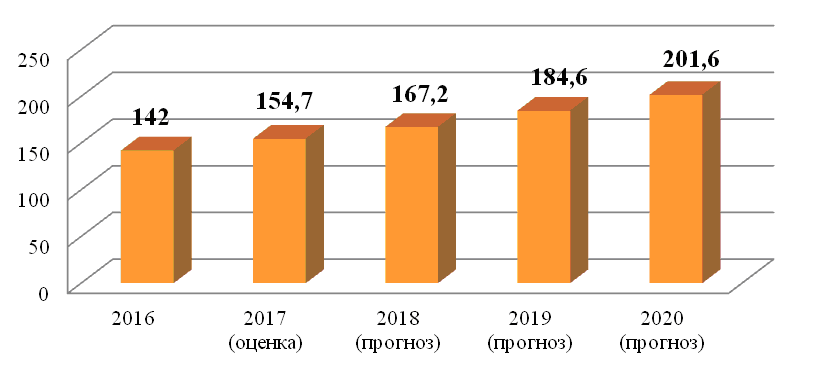 Прогнозируемая на 2018 год величина отгруженной продукции крупными и средними предприятиями - около 761,9 млрд рублей, темп роста в сопоставимых ценах - 102,7%.Наибольшая доля в объеме отгрузки в 2018 - 2020 гг. по крупным и средним предприятиям будет приходиться на "обрабатывающие производства" (порядка 46,9 - 47,1%).Прогнозируется снижение доли сектора "транспортировка и хранение" в общем объеме отгруженной продукции по крупным и средним предприятиям - в 2018 году ожидается понижение до 18,1% и к концу прогнозного периода около 17,5%.Сохранится на уровне 2018 года удельный вес следующих видов экономической деятельности: "строительство" (порядка 2,9%), "водоснабжение, водоотведение, организация сбора и утилизация отходов" (порядка 1,1%), "торговля оптовая и розничная, ремонт автотранспортных средств и мотоциклов" (порядка 0,7%).Отгрузка товаров собственного производства,выполнения работ, услуг собственными силами крупнымии средними предприятиями города Нижнего Новгородав 2016 - 2018 гг.(млн руб.)Обрабатывающие производстваРазвитие обрабатывающих производств является определяющим в развитии промышленности города Нижнего Новгорода.В 2016 году ИФО по обрабатывающим производствам по крупным и средним предприятиям составил 116,8%. В 2017 году ожидаемый объем отгрузки крупных и средних предприятий обрабатывающих производств составит около 332,7 млрд рублей и на фоне высокой базы предыдущего года в сопоставимых ценах окажется чуть выше предыдущего года (101,2% в сопоставимых ценах). Прогнозный объем отгрузки на 2018 год - около 357,2 млрд рублей, что на 7,4% (в сопоставимых ценах - на 3%) выше, чем в 2017 году.Рост обрабатывающих производств в течение прогнозного периода будет происходить умеренными темпами (4,7 - 7,4% в действующих ценах).В то же время существенными факторами, оказывающими влияние на обрабатывающую промышленность, является нестабильная ситуация на мировых рынках, отсутствие доступа к иностранному рынку заемного капитала, ограничения на трансфер технологий из-за рубежа.В целом можно выделить несколько основных факторов, которые будут оказывать существенное влияние на развитие обрабатывающей промышленности в течение 2018 - 2020 гг.:1. В связи с продолжением действия экономических санкций обрабатывающие предприятия города Нижнего Новгорода могут испытывать сложности, связанные с приобретением импортного сырья, расходных материалов и запасных частей. В тех отраслях, где переориентация производства на отечественные технологии возможна, предприятия вынуждены вкладывать значительные средства в освоение технологий и модернизацию производственных мощностей, вследствие чего растут издержки и цена на производимую продукцию.Однако сложившаяся экономическая ситуация помимо отрицательного воздействия в виде "внеплановых" затрат, подталкивает предприятия к разработке новых рыночных стратегий, что является стимулом для диверсификации производства, в том числе импортозамещения.2. В пищевой и перерабатывающей промышленности существует потенциал для дальнейшего роста, отечественные предприятия успешно замещают импортную продукцию и занимают рыночные ниши, принадлежавшие иностранным компаниям, по большинству товарных позиций, однако, рост в данной сфере ограничивается высокими процентными ставками в российских кредитных организациях.Возможности для роста связаны с совершенствованием и расширением рынков сбыта продукции в потребительском секторе, реконструкцией и модернизацией предприятий, увеличением ассортимента выпускаемой продукции, продвижением региональной продукции на внешние рынки.3. В производстве автотранспортных средств, прицепов и полуприцепов прогнозируется устойчивый рост. Крупнейшее в России автомобилестроительное предприятие "Группа ГАЗ" в настоящее время демонстрирует тенденцию к увеличению объемов выпуска продукции, которая, по прогнозу, сохранится до конца 2019 года.Устойчивый рост также прогнозируется и в производстве прочих транспортных средств и оборудования. Одно из крупнейших судостроительных предприятий города Нижнего Новгорода (ПАО "Завод "Красное Сормово") обеспечено заказами на несколько лет вперед. В немалой степени этому способствует реализация крупных проектов (строительство 5 танкеров, строительство 5 сухогрузных судов, строительство пассажирского теплохода).Структура обрабатывающей промышленности города Нижнего Новгорода за последний год претерпела некоторые изменения в связи с переходом на ОКВЭД 2, теперь в ней 22 вида деятельности (ранее - 14).Структура обрабатывающих производств за 8 месяцев 2017 года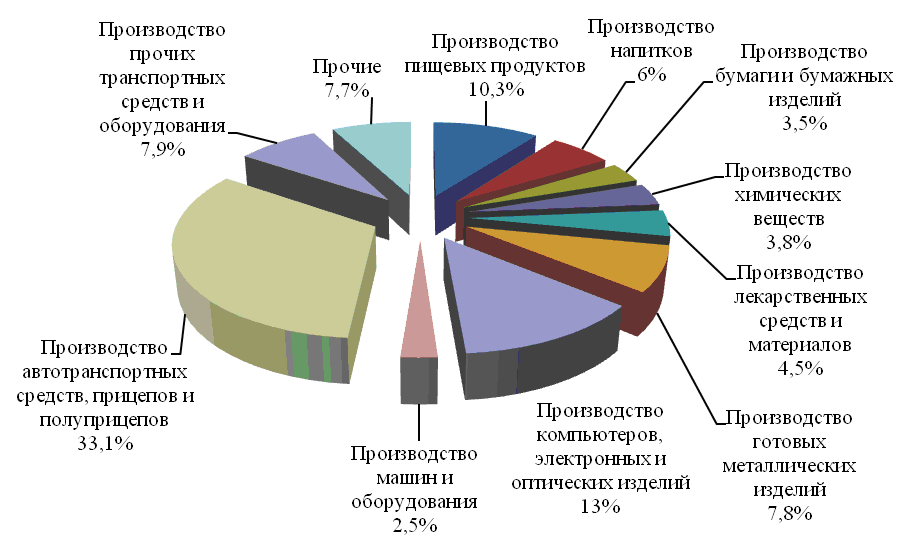 Производство автотранспортных средств,прицепов и полуприцеповЗа 8 месяцев 2017 года индекс производства автотранспортных средств, прицепов и полуприцепов составил 101,1%.Динамика объемов производства транспортных средств и оборудования в значительной степени зависит от объемов заказов крупнейшего производителя коммерческого транспорта России - "Группы ГАЗ". Доля продукции предприятия занимает основную долю в данной отрасли.К ведущим предприятиям данного вида деятельности также относятся: ООО "СТ Нижегородец" (производство автотранспортных средств); ООО "НПО "Автопромагрегат" (производство прочих комплектующих и принадлежностей для автотранспортных средств); АО "Магна Автомотив Рус" (производство прочих комплектующих и принадлежностей для автотранспортных средств) и другие.С каждым годом "Группа ГАЗ" совершенствует и развивает модельный ряд выпускаемой продукции, а также ведет активную работу по выходу на рынки зарубежных стран. Доля ГАЗа на российском рынке легких коммерческих автомобилей составляет около 50%, ГАЗ также является одним из лидеров отечественного автокомпонентного рынка.ГАЗ ведет непрерывную работу над внедрением в производство собственных разработок. В 2013 году началось производство автомобилей нового семейства NEXT. Новая линейка техники разработана с применением передовых технических решений международного автомобилестроения и с учетом особенностей эксплуатации в сложных погодных и дорожных условиях. Производство нового семейства началось с выпуска легкого коммерческого автомобиля "ГАЗель NEXT", с бортовой модели со стандартным и удлиненным вариантами платформ. На основе базовой модели к 2016 году была создана полная линейка коммерческой техники полной массой от 2,8 до 5 тонн, в том числе грузопассажирские модификации с двухрядной кабиной, каркасные автобусы на 19 мест, цельнометаллические фургоны и микроавтобусы, а также спецтехника.На международной выставке IAA-2016 в Ганновере была представлена линейка продукции нового семейства NEXT, предлагающая многофункциональные транспортные решения для различных видов бизнеса, промышленности и пассажирских перевозок: бортовой автомобиль "ГАЗель NEXT" грузоподъемностью 1,5 тонны, "ГАЗон NEXT" - среднетоннажный грузовой автомобиль нового поколения, предназначенный для перевозки грузов в городе и на междугородних маршрутах, грузоподъемность автомобиля - до 5 тонн, "ГАЗон NEXT CNG" - среднетоннажный грузовой автомобиль с двигателем, работающим на сжатом природном газе.Еще одна новинка завода - микроавтобус "ГАЗель NEXT" на базе цельнометаллического фургона. Автобус с просторным салоном с панорамным остеклением вмещает 17 пассажиров. За их комфорт отвечают заниженная подножка и сдвижная дверь с электроприводом в высоком проеме. Автобусы будут производиться с тремя типами двигателей: дизельным, бензиновым и газово-бензиновым. Автобус создан в рамках программы "Доступная городская среда". В 2016 году цельнометаллический фургон "ГАЗель NEXT" был отмечен в сегменте малотоннажной техники в конкурсе "Лучший коммерческий автомобиль года в России-2016".В рамках форума "Здоровье нации - основа процветания России", который проходил в апреле 2017 года в выставочном комплексе "Гостиный Двор" в Москве, Горьковским автозаводом был представлен мобильный медицинский центр на базе каркасного кузова автомобиля "ГАЗель NEXT" двухосного прицепа. Мобильный центр состоит из двух независимых друг от друга модулей, которые фактически являются двумя кабинетами площадью до 8 кв. м, где одновременно могут работать врачи разного профиля, имеются кушетка для пациентов, стол для врача, шкафы, тумбы, а также санузлы и отдельные входы. При необходимости кабинеты могут оснащаться всем необходимым медоборудованием и системами жизнеобеспечения.В таком мобильном медцентре можно создать кабинеты кардиологии, офтальмологии, стоматологии, урологии, функциональной диагностики, детского и женского здоровья, передвижные флюорографический и рентгенологический кабинеты, лаборатории, а также передвижной донорский пункт.В рамках форума "Неделя российского ритейла - 2017", которая проходила в московском Центре международной торговли в июне 2017 года, Горьковским автозаводом были представлены новые модели автомобилей для мобильной торговли (автолавки и фудтраки, созданные на базе автомобилей "ГАЗель NEXT").Фудтрак "ГАЗель NEXT" модульной конструкции имеет современный дизайн и улучшенные аэродинамические характеристики. Торговый модуль изготовлен из высокопрочных стеклопластиковых панелей. Монолитная конструкция модуля обеспечивает полную герметичность торгового отсека. Витрины изготавливаются из каленого или ударопрочного (поликарбонатного) стекла. Возможна установка холодильных витрин, температурный режим в которых поддерживается транспортной холодильной установкой. Для организации мобильной точки питания машина оборудована генератором мощностью 10 кВт, откидным столиком-прилавком, защищенным мобильным козырьком, холодильником, полками, шкафами, мойкой с автономной системой подачи воды и биотуалетом. Возможна установка в автомобиль гриля, фритюрницы, кофемашины, фризера, пароварки и множества других видов кухонной техники.Особенность автолавки на базе каркасного автобуса "ГАЗель NEXT" - увеличенное пространство для размещения торгового оборудования и работы персонала. Два больших LED-экрана, которые поднимаются над крышей машины, придают автомобилю необычный внешний вид и являются эффективными рекламными носителями, способными передавать не только статичное изображение, но и видеоряд и звуковое сопровождение.В 2017 - 2020 гг. Группа ГАЗ планирует реализовать следующие инвестиционные проекты:локализация производства отливок блока и головки цилиндров двигателей ЯМЗ-536 в Дивизионе "Автокомпоненты";передача производства отливок серого чугуна номенклатуры ПАО "Автодизель" в МП ПАО "ГАЗ";создание участка главной пары для среднетоннажных грузовиков и автобусов;организация производства поковок для АО "АЗ "УРАЛ" и прочих потребителей Группы ГАЗ в КП ПАО "ГАЗ".Объем инвестиций в основной капитал по данным проектам предприятия составит более 530 млн рублей.ООО "СТ Нижегородец" - одно из крупнейших российских предприятий по производству автобусов, грузового транспорта и спецтехники различного назначения на базе фургонов и шасси коммерческих автомобилей ведущих зарубежных (Ford, Iveco, Fiat, Mercedes-Benz) и отечественных (ГАЗ) марок.Компания "СТ Нижегородец" сотрудничает с администрациями и бюджетными организациями по тендерным и аукционном схемам. В связи с тем, что завод находится на территории России, произведенный продукт имеет статус "товар российского производства" (автомобили Ford, Mercedes, ГАЗ), что имеет значение для приобретения коммерческих автомобилей бюджетными организациями.Производственные мощности компании позволяют выпускать до 10000 автомобилей в год. Производственные корпуса оснащены современным оборудованием. Компания разрабатывает новые модели транспортных средств, удовлетворяющие потребностям рынка.На текущий момент на долю компании приходится 3,7% от общего объема легкового коммерческого транспорта, производимого в РФ.Основными задачами компании на 2018 - 2020 гг. являются:ежегодное увеличение продаж на 5% к предыдущему периоду;увеличение доли рынка до 5%;выпуск новой версии автобуса средней вместимости (до 60 мест) на базе Iveco;разработка и выпуск продукции на базе а/м УАЗ в комплектациях: автобус для перевозки детей, автомобиль скорой медицинской помощи, грузопассажирский автомобиль, промтоварный фургон;освоение производства автомобильной мебели и мебели для автомобилей скорой медицинской помощи;освоение производства пластиковых изделий.Производство прочих транспортных средств и оборудованияЗа 8 месяцев 2017 года индекс производства прочих транспортных средств и оборудования составил 98,7%.Одним из крупных предприятий в данной отрасли является ПАО Завод "Красное Сормово".ПАО Завод "Красное Сормово" - один из крупнейших судостроительных заводов в стране, входит в число лидеров российского судостроения.Приоритетными направлениями деятельности являются гражданское судостроение и спецмашиностроение.В начале 2017 года между ПАО Завод "Красное Сормово" и компаниями "Госзнак-лизинг" и "ВодоходЪ" был подписан трехсторонний контракт на постройку и поставку четырехпалубного пассажирского круизного теплохода проекта PV300 класса "река-море". Согласно контракту работы по строительству лайнера должны быть завершены и судно должно быть передано заказчику и грузополучателю до 1 февраля 2020 года. Проект PV-300 будет реализован на предприятии впервые.Предполагается, что новый круизный лайнер обеспечит речную перевозку пассажиров на дальних круизных линиях Москва - Астрахань, Москва - Санкт-Петербург с переходами по Ладожскому и Онежскому озерам и Москва - Ростов-на-Дону с проходом Волго-Донским судоходным каналом.В течение 2017 - 2018 гг. был заключен контракт с АО "Государственная транспортная лизинговая компания" на поставку пяти танкеров-химовозов проекта RST27M для компании "БФ Танкер" (за 2017 год планируется построить и передать три танкера, еще два - в первой половине 2018 года) и пяти сухогрузных теплоходов проекта RSD59 для компании "Пола Райз" (строительство запланировано на 2018 год).До заключения новых контрактов в портфеле Завода "Красное Сормово", который формируется при содействии группы "Морские и нефтегазовые проекты", были заказы на строительство всего трех танкеров проекта RST27 для двух компаний - один для Caspian Marine Services Ltd и два для ООО "Волготранс".Таким образом, в 2017 - 2018 гг. судоверфь будет загружена строительством 14 гражданских судов.Нижегородский авиастроительный завод "Сокол" - филиал Акционерного общества "Российская самолетостроительная корпорация "МиГ" - одно из крупнейших предприятий российского авиапрома. С апреля 2016 года предприятие входит в состав АО "РСК "МиГ".Основные виды деятельности НАЗ "Сокол" - разработка, производство, летные испытания, сервисное обслуживание, ремонт и модернизация авиационной техники.В настоящее время предприятие осуществляет свою деятельность по следующим направлениям:модернизация и ремонт самолетов МиГ-31 и МиГ-29УБ для Министерства обороны РФ;производство основных агрегатов для истребителя корабельного базирования МиГ-29К/КУБ, истребителя МиГ-29М/М2. Самолеты поставляются как российским Вооруженным Силам, так и за рубеж;модернизация МиГ-29УБ для инозаказчиков;сервисное обслуживание самолетов в эксплуатирующих организациях.В текущем году был заключен контракт, который предусматривает до 2019 года изготовление двух опытных экземпляров самолета ИЛ-114. Не менее 40% производства воздушного судна будет выполняться в Нижнем Новгороде.Производство пищевых продуктовЗа 8 месяцев 2017 года индекс производства пищевых продуктов составил 106,6%.Ведущими предприятиями вида деятельности производства пищевых продуктов в структуре обрабатывающих производств являются: ОАО "Нижегородский молочный завод N 1" и "Молочный комбинат "Нижегородский", филиал АО "Вимм-Билль-Данн" (производство молока и молочных продуктов); АО "Нижегородский масло-жировой комбинат" (производство маргариновой продукции); ОАО "Хлеб", ОАО "Каравай", ОАО "Колос-3", ООО "Юнис" (производство хлеба и мучных кондитерских изделий, тортов и пирожных недлительного хранения); ООО "Нижегородский мукомольный завод Башкирова" (производство продуктов мукомольной и крупяной промышленности); ЗАО "Сормовская кондитерская фабрика" (производство шоколада и сахаристых кондитерских изделий).К общим рискам предприятий производства пищевых продуктов относится рост цен на рынке сырья. В то же время в условиях продления Российской Федерацией запрета на ввоз импортной продукции (Указ Президента Российской Федерации от 06 августа 2014 г. N 560 "О применении отдельных специальных экономических мер в целях обеспечения безопасности Российской Федерации" с изменениями от 30 июня 2017 N 293) у нижегородских предприятий, занимающихся производством продуктов, существуют предпосылки для увеличения производственных мощностей.В 2016 - 2020 гг. ОАО "Хлеб" были реализованы и планируются к реализации следующие инвестиционные проекты:обновление производственных фондов предприятия (приобретение тестоделителя, делительно-закаточной машины, машины для отсадки начинок, автоматического нарезчика хлеба, машины для декорирования кондитерских изделий, упаковочного автомата, установки для приготовления и дозирования воды);приобретение и установка комплексно-механизированной линии по выработке хлебобулочных изделий в ассортименте;приобретение автоматизированной линии по производству хлебобулочных изделий в ассортименте;строительство производственно-административного здания.Объем инвестиций в основной капитал по предприятию за 2016 год составил 218 млн рублей, за 2017 - 2020 составит более 786 млн рублей.В 2015 - 2017 гг. предприятием ОАО "Каравай" было приобретено новое оборудование: ротационные печи для хлебного и кондитерского производств, миксер для кондитерского цеха, машина тестозакаточная, комплекс для автоматического дозирования воды, упаковочная машина ТФ-2-ЛИНЕПАК, автомат для деления и округления теста, 29 единиц транспортных средств, клипсатор ручной "Спутник", линия для нарезки и упаковки хлебобулочных изделий, автопогрузчик, штабелер, приобретено в собственность здание магазина "Первая булочная" на ул. Б.Покровская, произведен капитальный ремонт печного и батонного цехов завода, ремонт кровли, ремонт фасада.Общий объем капитальных вложений составил около 29 млн рублей.Основными достижениями 2017 года ООО "Нижегородский мукомольный завод Башкирова" стали: реконструкция норий, обеспечивающих подачу зерна в мукомольный цех; ремонт инженерных сетей и внутренних коммуникаций (противопожарный водопровод, тепловые сети); реконструкция оборудования котельной, улучшение условий труда для сотрудников (открытие зоны отдыха), участие предприятия в Международной бизнес-миссии из цикла Russian Gastro Week в КНР (Шанхай - Ухань, май 2017 г.).АО "Нижегородский масло-жировой комбинат" к концу 2020 года планируется расширение производственных мощностей производства фасованных жареных семечек. Объем инвестиций по данному проекту составит 345,8 млн рублей.Производство готовых металлических изделий,кроме машин и оборудованияЗа 8 месяцев 2017 года индекс производства готовых металлических изделий, кроме машин и оборудования, составил 82,3%.К ведущим предприятиям вида деятельности "производство готовых металлических изделий, кроме машин и оборудования" в структуре обрабатывающих производств относятся: АО "Красный Якорь", ЗАО "Завод "Труд" (производство готовых металлических изделий); ОАО "Завод Электромонтажных инструментов" (производство инструментов); АО "ОКБМ Африкантов" (производство ядерных реакторов и их составных частей, в том числе для транспортных средств); ПАО "Завод Красная Этна" (производство изделий из проволоки и пружин); ПАО "Нижегородский машиностроительный завод" (производство оружия и боеприпасов) и другие.АО "Завод Красный Якорь" - единственный в России и крупнейший в Восточной Европе завод - производитель якорных цепей и комплектующих. Предприятие производит якорные цепи, цепи для нефтегазодобывающих платформ, в том числе маломагнитные цепи и цепи арктического класса, соответствующие требованиям Winterization - 50 °C правил РМРС.АО "Завод Красный Якорь" традиционно стал поставщиком продукции для строительства серии танкеров проекта RST 27, осуществляемого ОАО "Завод Красное Сормово".Основные достижения АО "Завод Красный Якорь" в текущем году:оснащение цепями первого танкера-химовоза нового проекта RST27M. Суда проекта RST27M отличаются от предшественников RST27 увеличенной на 800 тонн грузоподъемностью, способны перевозить нефть и нефтепродукты, а также вредные жидкие вещества наливом, обеспечивая в одном рейсе перевозку трех сортов груза. Для комплектации первого танкера АО "Завод Красный Якорь" изготовил якорные канаты 36 и 34 мм третьей (высшей) категории прочности;оснащение цепями самого мощного в мире атомного ледокола "Сибирь", спущенного на воду в Санкт-Петербурге в сентябре текущего года. Это второй ледокол проекта 22220, поставка продукции на который производится в рамках контракта с ООО "Балтийский Завод-Судостроение", заключенного в 2015 году. Данный контракт предусматривает поставку якорных канатов для трех строящихся по заказу "Росатома" ледоколов мощностью 60 МВт. Первый ледокол серии, получивший название "Арктика", был спущен на воду в июне 2016 года. Третий ледокол серии "Урал" планируется к сдаче в 2018 году.В конце октября 2017 года АО "Завод Красный Якорь" в третий раз примет участие в международной выставке угольной и горнорудной промышленности "CHINA COAL & MINING EXPO 2017", которая будет проходить в выставочном центре "New China International Exhibition Center" г. Пекин, Китай. АО "Завод Красный Якорь" является единственным машиностроительным предприятием, которое представит российскую промышленность на данной выставке.Акционерное общество "Опытное Конструкторское Бюро Машиностроения имени И.И. Африкантова" (АО "ОКБМ Африкантов", входит в состав курируемых компаний АО "Атомэнергомаш" - машиностроительного холдинга Госкорпорации "Росатом") - крупный научно-производственный центр атомного машиностроения, располагающий многопрофильным конструкторским коллективом, собственной исследовательской, экспериментальной и производственной базой. Научно-производственный потенциал предприятия позволяет выполнять весь комплекс работ по созданию различных типов реакторных установок и оборудования для них.В текущем году АО "ОКБМ Африкантов" изготовило партию оборудования реакторной установки "РИТМ-200" для серийного атомного ледокола ЛК-60Я проекта 22220 "Сибирь". "РИТМ-200" - это двухреакторная установка с реакторами тепловой мощностью 175 МВт каждый. Она имеет высокий ресурс, коэффициент использования установленной мощности и период непрерывной работы, минимальное количество перегрузок активной зоны.Ожидается, что по АО "ОКБМ Африкантов" в 2017 - 2020 гг. объем инвестиций в основной капитал составит порядка 6 млрд рублей.ПАО "Нижегородский машиностроительный завод" (ПАО "НМЗ"), входящий в ОАО "Концерн ПВО "Алмаз-Антей", - одно из немногих многопрофильных предприятий страны по выпуску вооружения и военной техники.В 2017 году было приобретено технологическое оборудования на сумму 63 млн рублей (вертикальная пила для разрезки деталей обечаек до диаметра 1500 мм, современный высокоточный вертикально-фрезерный станок с ЧПУ для развития инструментального производства, четыре полуавтомата для сварки в среде защитных газов).В прогнозном периоде ПАО "НМЗ" планирует освоить выпуск новой продукции, осуществить значительное техническое перевооружение.В 2018 году на предприятие планируется изготовление комплектов средств погрузки и монтажно-загрузочных устройств для нужд подводного флота РФ, изготовление пусковых установок в рамках контракта с КНР, разработка документации для создания технического центра ремонта средств зенитно-ракетных систем на территории инозаказчика, изготовление опытного образца транспортно-заряжающей машины по договору с АО "КБСМ".Производство компьютеров, электронных и оптических изделийЗа 8 месяцев 2017 года индекс производства компьютеров, электронных и оптических изделий составил 104%.Основная доля объемов производства данного сектора обрабатывающих производств в нашем городе приходится на следующие предприятия: ПАО "НИТЕЛ" (производство радиолокационной, радионавигационной аппаратуры и радиоаппаратуры дистанционного управления); ПАО "ГЗАС им. А.С. Попова" (производство радио- и телевизионной передающей аппаратуры); АО "Нижегородское НПО им. М.В. Фрунзе" (производство прочих приборов, датчиков, аппаратуры и инструментов для измерения, контроля и испытаний); ЗАО "Время-Ч" (производство инструментов и приборов для измерения, тестирования и навигации); ООО "Синтек" (производство приборов и аппаратуры для автоматического регулирования или управления); ООО "Взор" (производство приборов для контроля прочих физических величин); АО "НоваКард" (производство незаписанных магнитных и оптических технических носителей информации) и другие. Ожидается, что и в прогнозируемом периоде эти предприятия будут вносить основной вклад в развитие данного сектора.ПАО "НИТЕЛ" является одним из старейших радиотехнических предприятий России. Общество специализируется на выпуске радиолокационных систем (РЛС) и комплексов, модернизации, ремонте и сервисном обслуживании ранее выпущенных РЛС.Производство и поставка специальной техники осуществляется в соответствии с государственными контрактами и договорами комиссии, заключенными с МО РФ и АО "Рособоронэкспорт".В рамках реализации "Государственной программы вооружений до 2020 года" в 2016 году заключены 2 новых трехлетних государственных контракта на 2016 - 2018 годы и в 2017 году четыре новых государственных контракта на 2017 - 2019 годы.Наряду с серийным производством новейших образцов радиолокационной техники предприятие активно проводит работы по глубокой модернизации ранее выпущенных изделий. Важным и ответственным направлением деятельности ПАО "НИТЕЛ" являются опытно-конструкторские работы (ОКР), которые позволят стабильно работать, развивать на предприятии технологии, повышать уровень технического персонала.На предприятии ОКР проходят в сотрудничестве с Нижегородским научно-исследовательским институтом радиотехники (АО "ФНПЦ "ННИИРТ") и Лианозовским электромеханическим заводом (АО "НПО "ЛЭМЗ") в рамках заключенных контрактов.Завершены опытно-конструкторские работы изделия 55Ж6ММ.В текущем году продолжатся опытно-конструкторские работы современной высокомобильной РЛС метрового диапазона, ориентированной в первую очередь на экспортные поставки.Для внутренних поставок освоены и запущены в серийное производство новые модернизированные изделия РЛС 55Ж6Т и РЛС П-18Р.В 2015 году был заключен контракт и получено техническое задание на проведение опытно-конструкторских работ по радиоэлектронной станции 55Ж6УТ с целью улучшения ее тактико-технических характеристик и перевода на новую компонентную базу. Выполнены четыре этапа, далее ожидается еще три этапа. Все работы должны завершиться в 2017 году.ООО "Синтек" - инжиниринговая компания, выполняющая работы по автоматизации технологических процессов в различных отраслях промышленности, в том числе на объектах трубопроводного транспорта нефти, нефтепродуктов, нефтяной и газовой промышленности, химических, энергетических и других взрывопожароопасных и вредных производств и объектов (по классификации Госстроя РФ - объекты 1-го уровня ответственности).Одним из основных направлений деятельности компании остается предоставление полного комплекса услуг по автоматизации производства и технологических процессов на объектах ПАО "Транснефть" и его дочерних предприятиях.В 2016 г. ООО "Синтек" начало реализацию проектов в сфере электроэнергетики для нужд ПАО "ФСК ЕЭС". Срок проведения работ в рамках данных проектов в период 2017 - 2019 гг.Начато взаимодействие в сфере инжиниринга и автоматизации с Московским метрополитеном.Продолжается тесное сотрудничество с ООО "Атомик Софт" в сфере разработки и внедрения программного обеспечения "Альфа Платформа".В текущем году запущено серийное производство приборного оборудования, газоанализаторов оптических GS-01, преобразователей измерительных серии SCA.ООО "Взор" - российское предприятие, специализирующееся в области разработки и производства приборов контроля параметров водных сред.Приоритетным направлением работы компании является производство приборов и вспомогательного оборудования автоматического химконтроля теплоносителя объектов тепловой и атомной энергетики.Основные инвестиционные проекты предприятия на 2017 - 2020 гг.:разработка переносного анализатора растворенного кислорода МАРК-3010 для деаэрированных вод;разработка образцового кондуктометра МАРК-605;разработка лабораторного pNa-метра МАРК-1004;разработка анализаторов растворенного водорода и кислорода для применения в 1 контуре АЭС;разработка анализатора кремния МАРК-1202;модернизация pH-метра МАРК-9010 для сверхчистых вод;разработка модуля стабилизации температуры и расхода пробы, предназначенного для работы в комплекте с УППМАРК-01мк.Общий объем инвестиций в основной капитал составляет порядка 15 млн рублей.Производство лекарственных средств и материалов,применяемых в медицинских целяхКрупнейшим представителем данного вида деятельности является АО "Нижфарм" - ведущий в России, СНГ и Балтии производитель лекарственных средств мягких форм. Предприятие выпускает более 100 наименований дженериковых и брендовых препаратов в форме мазей, кремов, гелей, линиментов, растворов, спреев, суппозиториев, капсул и таблеток. Производство и система обеспечения качества компании соответствует европейским стандартам GMP. АО "Нижфарм" имеет развитую сеть представительств в странах СНГ (Казахстан, Узбекистан, Армения, Азербайджан, Беларусь, Кыргызстан) и Балтии (Латвия).Целями и задачами деятельности компании АО "Нижфарм" является производство и реализация современных и качественных лекарственных препаратов. Основными приоритетами развития компании на период 2017 - 2020 гг. является:обеспечение потребителей качественными, эффективными и современными лекарственными препаратами;сохранение роста объемов производства, наращивание производственных мощностей;освоение производства новых видов продуктов;увеличение прибыли компании.Основными факторами обеспечения прогнозируемых темпов роста являются положительные тенденции оживления фармацевтического рынка России, развитие производственных мощностей компании, поддержание высокого качества производимой продукции, снижение производственных потерь, рациональное и обоснованное использование ресурсов компании, эффективное управление компанией.Объем инвестиций в основной капитал в период 2018 - 2020 гг. составит более 2,5 млрд рублей.Производство бумаги и бумажных изделийСектор "целлюлозно-бумажное производство, издательская и полиграфическая деятельность" в последние годы успешно развивался на фоне постоянного увеличения спроса как поставщик упаковки и волнистых целлюлозно-битумных кровельных покрытий для развивающихся секторов-потребителей этой продукции, а также как поставщик издательской и полиграфической продукции для потребительского рынка.За 8 месяцев 2017 года индекс производства бумаги и бумажных изделий составил 101,5%.Основной вклад в развитие данного сектора обрабатывающих производств в Нижнем Новгороде в прогнозируемом периоде будут вносить следующие предприятия: ООО "Нижкартон" (производство гофрированной бумаги и картона, бумажной и картонной тары), ООО "Хайджин текнолоджиз" (производство бумажных изделий хозяйственно-бытового и санитарно-гигиенического назначения); ООО "Пронто-НН" (издание газет); АО "ПРОМИС" (производство изделий из бумаги и картона) и другие.ООО "Хайджин текнолоджиз" - это ведущий российский производитель и поставщик гигиенической продукции.Основная цель предприятия - увеличение доли рынка сбыта детских подгузников, впитывающих пеленок в стране до 20%. Долю отгружаемой продукции на экспорт планируется поднять до 3 - 5% в течение ближайших лет. Приоритетным направлением в стратегии среднесрочного развития компании является замещение импортного сырья и материалов отечественными аналогами. Для этого требуется комплексная государственная поддержка по программе импортозамещения отечественным производителям в модернизации и приобретении нового оборудования.В 2016 году произведена модернизация линии по производству детских подгузников. Объем инвестиций - 42 млн рублей.В 2018 году планируется покупка новой линии по производству гигиенических средств. Планируемый объем инвестиций - 70 млн рублей.АО "ПРОМИС" является ведущим полиграфическим предприятием России, специализирующимся на производстве высококачественной полноцветной картонной упаковки для предприятий фармацевтической и косметической отраслей. Компания является поставщиком комплексных решений для упаковки лекарств и косметики: картонная пачка, инструкция-вкладыш, этикетка, маркировочный лист.В текущем году АО "ПРОМИС" совместно с компанией "Artech" разработали решение по автоматической укладке готовой продукции при помощи робота. Данная установка способна укладывать в транспортную тару 55 упаковок лекарств в минуту.Автоматизированный процесс упаковки сводит к минимуму фактор человеческого участия и позволяет снизить себестоимость продукта за счет увеличения скорости работ, снижения потерь от брака и сокращения непроизводственных расходов.С февраля 2017 года запущен пилотный проект по маркировке лекарственных средств двумерным штриховым кодом. Целью внедрения системы мониторинга движения лекарственных препаратов от производителя до конечного потребителя является защита от недоброкачественной продукции и контрафакта, в результате чего любой потребитель сможет проверить происхождение упаковки.Внедрение системы мониторинга будет осуществляться в 2 этапа. В январе 2017 года проводился эксперимент по маркировке контрольными идентификационными знаками лекарственных препаратов на добровольной основе. С 2019 года маркировка станет обязательной для всех лекарственных средств, выпускаемых в оборот. При этом продолжительность реализации проекта по внедрению процессов сериализации и агрегации на фармпроизводстве составляет около 18 месяцев, что указывает на жесткие сроки для производителей лекарственных препаратов. В мае 2017 года АО "ПРОМИС" запустило сайт saleks.pro, который представляет собой методическую рекомендацию по внедрению процессов сериализации и агрегации.Обработка древесины и производство изделий из дереваи пробки, кроме мебели, производство изделий из соломкии материалов для плетенияЗа 8 месяцев 2017 года индекс обработки древесины и производства изделий из дерева и пробки составил 165,8%.Ведущим предприятием данной отрасли является АО "78 Деревообрабатывающий комбинат Н.М.".АО "78 Деревообрабатывающий комбинат Н.М." более 65 лет производит столярные изделия и конструкции из древесины для строительства: окна различных типов и степени сложности, наружные и внутренние двери щитовой и филенчатой конструкции, выпускает всю номенклатуру погонажных изделий. Комбинат изготавливает клееные деревянные конструкции и брус домостроения любой сложности и конфигурации. Предприятие многие годы сохраняет лидирующие позиции на рынке. Постоянно модернизирует производство:в 2016 году начата реконструкция производства деревянных клееных конструкций с целью увеличения объема выпуска до 1000 м3/мес.;в 2018 - 2019 гг. планируется реконструкция производства дверных блоков с расширением номенклатуры выпуска и организацией новых рабочих мест;на 2020 - 2021 годы намечена организация нового производства по выпуску металлических дверных блоков входной группы.Предполагаемый объем инвестиций за 2018 - 2020 гг. - 85 млн рублей.Водоснабжение, водоотведение, организация сбора и утилизацияотходов, деятельность по ликвидации загрязненийОтгрузка крупных и средних предприятий данного вида деятельности в 2017 году оценивается на уровне 7,7 млрд рублей. В 2018 году ее объем прогнозируется на уровне 8,2 млрд рублей (в сопоставимых ценах - 102,3%).Объем производства по данному виду экономической деятельности напрямую связан с работой предприятий ОАО "Нижегородский водоканал" и ООО "Заводские сети".ОАО "Нижегородский водоканал" - одно из крупнейших предприятий Российской Федерации в области водоснабжения и водоотведения, главной целью которого является бесперебойное предоставление абонентам услуг водоснабжения и водоотведения высшего качества.В целях повышения качества оказываемых потребителям услуг, улучшения экологической ситуации на территории города, снижения уровня аварийности и износа, выполнения требований надзорных органов реализуется инвестиционная программа "Модернизация" ОАО "Нижегородский водоканал" на 2014 - 2023 гг. Данная инвестиционная программа была утверждена Министерством ЖКХ и ТЭК Нижегородской области в 2013 г. (скорректированная инвестиционная программа "Модернизация" была утверждена в ноябре 2016 г.). Общий объем финансирования данной инвестиционной программы составляет более 8 млрд рублей.Основные инвестиционные проекты, реализуемые предприятием в настоящее время:строительство 3-го этапа водовода Д1200 - 1400 от водопроводной станции "Малиновая гряда" в Приокском районе до ВНС Высоковская в Советском районе;создание АСУ ТП водопроводного хозяйства (проектирование, монтаж, пусконаладка);реконструкция насосных станций 1 и 2 подъема на "Ново-Сормовской" водопроводной станции;реконструкция насосных станций 1 и 2 подъема на водопроводной станции "Малиновая гряда";реконструкция насосных станций 1 и 2 подъема на водопроводной станции "Слудинская";модернизация аэротенков очистных сооружений с заменой системы подачи активного ила на Нижегородской станции аэрации.За 2016 - 2020 гг. планируемый объем инвестиций составит более 570 млрд рублей.ООО "Заводские сети" входит в структуру крупнейшей российской энергетической компании ООО "ЕвроСибЭнерго".Основные направления деятельности:выработка и транспортировка питьевой и технической воды;транспортировка и очистка промышленных и ливневых стоков, транспортировка бытовых стоков;техническое обслуживание электрооборудования и электросетей ООО "НЭСК";техническое обслуживание оборудования ОАО "ГАЗ", предназначенного для выработки сжатого воздуха и оборотной воды.Основные потребители - АО "ГАЗ", ООО "Автозаводская ТЭЦ", АО "Нижегородский водоканал", население Автозаводского и Ленинского районов.Основные инвестиционные проекты, реализуемые предприятием в настоящее время:монтаж сооружений для повторного использования промышленных сточных вод с Автозаводской водопроводной станции (АВС);система частотного регулирования насосных агрегатов НС II подъема N 2 АВС;приобретение оборудования и приборов для химической, бактериальной лаборатории;приобретение электрического оборудования и приборов;замена насосного оборудования.Наиболее значимые направления в 2018 - 2020 гг.:модернизация, реконструкция, внедрение новых технологий, позволяющие снижать затраты на расходные материалы (реагенты), экологические, страховые платежи, вероятность возникновения чрезвычайных ситуаций;оказание новых видов услуг (техническое обслуживание энергооборудования и сетей сторонних организаций; промывка и дезинфекция водопроводных сетей сторонних организаций).В 2016 - 2020 гг. планируемый объем инвестиций составит порядка 200 млн рублей.Обеспечение электрической энергией, газом, паром,кондиционирование воздухаЭнергетика является неотъемлемой структурной составляющей экономики города Нижнего Новгорода. Данный вид экономической деятельности занимает 17,5% в общем объеме производства промышленного сектора города.Основным приоритетом деятельности предприятий, функционирующих в сфере производства и распределения электроэнергии, газа и воды, остается обеспечение надежного, качественного и доступного тепло-, газо- и электроснабжения потребителей на всей территории города.Отгрузка крупных и средних предприятий данного вида деятельности в 2017 году оценивается на уровне 72,4 млрд рублей (в сопоставимых ценах - 100,2%). В 2018 году ее объем прогнозируется на уровне 77,4 млрд рублей (в сопоставимых ценах - 102,1%).Динамика объемов производства данного сектора будет во многом определяться результатами деятельности следующих предприятий.ООО "Автозаводская ТЭЦ" является единственным поставщиком тепловой энергии для двух крупнейших - Автозаводского и Ленинского - районов Нижнего Новгорода, в которых проживает более трети населения города (около 400 тысяч жителей) и обеспечивает тепло- и электроснабжение населения, промышленных предприятий, организаций и учреждений бюджетной сферы, других потребителей.В настоящее время основным фактором, сдерживающим развитие станции, является высокая степень износа основных фондов. Поддержание энергетической безопасности требует реализации мероприятий, направленных на замещение выбывающих тепловых мощностей II очереди Автозаводской ТЭЦ, которые дают возможность бесперебойно снабжать население тепловой энергией. Мероприятия должны быть выполнены до декабря 2018 года.Основной задачей мероприятий по замещению выбывающих тепловых мощностей II очереди Автозаводской ТЭЦ является замещение выбывающих тепловых мощностей на производство горячей бытовой воды для населения (276,5 Гкал/ч), технологической воды и пара для производств ОАО "ГАЗ", замена выбывающих турбокомпрессоров сжатого воздуха на компрессоры с электроприводом.Задачей замещающих мероприятий является также обеспечение топливоснабжения котельного оборудования ТЭЦ-3 и ТЭЦ-4 в условиях изменения режима работы данных котлов при замещении выбывающих мощностей ТЭЦ-2. Создание кольцевой структуры газопровода природного газа для питания котельных агрегатов ТЭЦ-3, ТЭЦ-4 с подачей в газопровод дополнительного газа, высвободившегося на ТЭЦ-2, позволит отказаться от экономически неэффективного сжигания мазута на энергетических котлах в зимний период.Для обеспечения бесперебойной работы станции для жителей Автозаводского и Ленинского районов города разработаны мероприятия по модернизации существующих элементов тепловой схемы станции в период 2018 - 2020 гг.:перекладка существующих коллекторов сетевой воды пиковой котельной N 2;перекладка существующего коллектора сетевой воды от ТЭЦ-4 на пиковую котельную N 2;замена существующих сетевых насосов ТА-7,8 ТЭЦ-3 марки 22НДС на насосы фирмы "Вило";замена трансферного паропровода ТЭЦ-3;замена трансферного паропровода связи ТЭЦ-3 с ТЭЦ-4;строительство тепловых насосных станций и циркулярных трубопроводов от ТНС до потребителей.ООО "Теплосети" производит техническое обслуживание и ремонт муниципальных теплосетевых объектов на территории Автозаводского и Ленинского районов города, а также тепловые сети на территории ОАО "ГАЗ".Целью работы предприятия является обеспечение безаварийного теплоснабжения и горячего водоснабжения Автозаводского и Ленинского районов города (более 400 тысяч нижегородцев и более 300 объектов социальной инфраструктуры).Приоритетными задачами предприятия являются:повышение надежности и качества теплоснабжения путем модернизации изношенных тепловых сетей с применением инновационных достижений в сфере энергосбережения (снижение тепловых потерь), таких как стальные предизолированные трубы в пенополиминеральной изоляции, полиэтиленовые трубы в пенополиуретановой изоляции;реконструкция системы горячего водоснабжения Автозаводского района для обеспечения нормативной температуры ГВС у потребителей в рамках решений, предусмотренных в "Схеме теплоснабжения города Нижнего Новгорода на период до 2030 года";развитие сетей теплоснабжения Автозаводского и Ленинского районов для обеспечения возможности подключения к теплоснабжению перспективных жилых массивов;автоматизация и диспетчеризация объектов горячего водоснабжения с применением "безлюдных технологий" и внедрением энергосберегающих технологий - установка частотных приводов на электродвигатели насосов ГВС в тепловых насосных станциях и центральных тепловых пунктах.ОАО "Теплоэнерго" - крупнейший поставщик тепловой энергии в Нижнем Новгороде. На долю компании приходится более 50% объема услуг по обеспечению теплом и горячей водой. Обслуживаемая техническая база предприятия состоит из 128 котельных, более 200 тепловых пунктов и тепловых сетей общей протяженностью около 2000 км.Наиболее значимыми направлениями развития предприятия являются:реконструкция теплогенерирующего комплекса;модернизация и оптимизация системы передачи распределения тепловой энергии;перевод систем горячего водоснабжения потребителей, подключенных от Сормовской ТЭЦ, с открытой на закрытую схему присоединения для повышения качества горячего водоснабжения и безопасности оказания услуг гражданам;внедрение современных методов и технологий водоподготовки и водоочистки сетевой воды от механических примесей и взвешенных веществ;развитие информационных технологий и систем.Основные инвестиционные проекты, планируемые к реализации в период с 2018 по 2020 гг.:реконструкция систем теплоснабжения в связи с перераспределением зон действия источников теплоснабжения - объем инвестиций 1151,5 млн руб.;реконструкция изношенных магистральных сетей, сетей отопления и ГВС с целью повышения надежности системы теплоснабжения - объем инвестиций 1455,5 млн руб.;реконструкция котельных - объем инвестиций 242,6 млн руб.;переключение потребителей от локальных котельных на централизованное теплоснабжение от источников ОАО "Теплоэнерго" - объем инвестиций 360 млн руб. и пр.В 2018 - 2020 гг. планируемый общий объем инвестиций составит около 3,8 млрд рублей.ООО "Электросети" осуществляет деятельность по эксплуатации объектов электроснабжения Автозаводского, Ленинского, Приокского районов города Нижнего Новгорода, а также деятельность по транспортировке электрической энергии, принятой из сетей ПАО "МРСК Центра и Приволжья", ООО "НЭСК" и др. до конечных потребителей.Организацией активно наращиваются основные фонды, утверждены и успешно реализуются программа в области энергосбережения и повышения энергетической эффективности, инвестиционная программа.С целью повышения уровня качества и надежности электроснабжения в течение 2018 - 2020 гг. планируется:строительство ЛЭП 6 кВ от ПС 110/6 кВ "Кировская" до РТП в районе ул. Шуваловский проезд;строительство кабельной ЛЭП 6 кВ от электросетей ОАО "ГАЗ" до РП 20.Общий объем инвестиций в период 2018 - 2020 гг. составит более 97 млн рублей.Транспортировка и хранениеТранспортная инфраструктура города Нижнего Новгорода представлена трубопроводным, воздушным, железнодорожным и автомобильным транспортом.В 2017 году ожидаемый объем отгрузки крупными и средними предприятиями по данному виду деятельности составит 129,3 млн рублей (в сопоставимых ценах - 107,2%). В 2018 году прогнозируется увеличение отгрузки до 138,2 млн рублей (в сопоставимых ценах - 102,7%).Воздушный транспортАО "Международный аэропорт Нижний Новгород" (Стригино) обслуживает международные и внутренние авиарейсы и является основным запасным аэродромом аэропортов московского авиаузла.В течение 2016 года все основные операции по обслуживанию пассажиров были переведены в новый пассажирский терминал площадью 27,9 тыс. кв. м с пропускной способностью 750 пассажиров в час, который был введен в эксплуатацию в декабре 2015 года в рамках проекта модернизации Международного аэропорта Нижний Новгород. Данный проект включен в Федеральную целевую программу "Развитие транспортной системы России (2010 - 2020 годы)", утвержденную постановлением Правительства России от 05.12.2001 N 848, а также в "Программу подготовки к проведению в 2018 году в РФ чемпионата мира по футболу", утвержденную постановлением Правительства России от 20.06.2013 N 518.В 2017 году ускорилось начавшееся в конце 2016 года восстановление рынка авиаперевозок на международных направлениях. За 8 месяцев 2017 года пассажиропоток аэропорта превысил 627 тыс. человек, а прирост составил 22,3% к соответствующему периоду прошлого года. На внутренних направлениях аэропорт обслужил 466 тыс. человек (прирост к прошлому году составил 3,3%), а на международных направлениях 161 тыс. человек (прирост превысил 160% к соответствующему периоду прошлого года). Перевозки грузов и почты за период достигли 747 т. превысив показатели 2016 года на 27,4%.В 2018 году основной задачей общества будет обеспечение приема болельщиков чемпионата мира по футболу. Особое внимание будет уделено обеспечению безопасности обслуживаемых в аэропорту пассажиров.Аэропорт продолжит работу по поиску и совместному с авиакомпаниями развитию зарубежных и внутренних направлений, в частности, будет вестись плановая деятельность по развитию чартерных маршрутов, открытию новых направлений полетов, наращиванию частоты рейсов по ключевым направлениям в Санкт-Петербург и Москву, а также работа по субсидированию региональных авиаперевозок. Реконструкция ИВПП-1 с ее удлинением с 2,5 км до 3 км, которая должна быть завершена в 2018 году, позволит аэропорту принимать все типы современных воздушных судов.В 2018 - 2020 гг. планируется реализовать программу постепенного обновления парка спецтехники, направив на эти цели около 300 млн рублей.Основными задачами АО "Авиакомпания "ВОЛГА-АВИА" на 2018 - 2020 годы являются увеличение объекта оказываемых услуг по всем направлениям производственной деятельности (оперативное и периодическое техническое обслуживание воздушных судов, измерение массы и определение центровки ВС, метрологическое обеспечение), а также освоение технического обслуживания самолета МС-21 и воздушных судов малой авиации.Для реализации данной задачи планируется:привлечение новых заказчиков по линии государственной и экспериментальной авиации, имеющих ВС типа Ан-26, Ан-24, Ан-30, Ту-134, для периодического технического обслуживания;продолжение индивидуальной работы с постоянными заказчиками услуг по техническому обслуживанию воздушных судов с применением системы рассрочек и накопительных скидок для увеличения числа ВС, прибывающих на периодическое техническое обслуживание;увеличение объема предоставляемых услуг по техническому обслуживанию самолетов с выездом к заказчику на место дислокации самолета;совершенствование системы оплаты труда работников, основанной на зависимости переменной части оплаты труда каждого работника от объема оказанных услуг;обеспечение финансовой устойчивости работы предприятия, поддержания безубыточной деятельности;увеличение объема выполняемых метрологических работ для сторонних заказчиков и пр.Трубопроводный транспортОсновной объем отгрузки по виду деятельности "транспортировка и хранение" обеспечивают крупные предприятия трубопроводного транспорта - ООО "Газпром трансгаз Нижний Новгород" и АО "Транснефть - Верхняя Волга".ООО "Газпром трансгаз Нижний Новгород" является 100-процентным дочерним предприятием ПАО "Газпром" и осуществляет транспортировку природного газа в 15 субъектах России: Владимирской, Ивановской, Кировской, Костромской, Московской, Нижегородской, Пензенской, Рязанской, Ульяновской и Ярославской областях, республиках Марий Эл, Мордовия, Татарстан, Чувашия и Удмуртия. Газотранспортная система, эксплуатируемая обществом, включает в себя более 13,5 тысячи километров магистральных газопроводов, по которым ежегодно перекачивается до 200 млрд кубометров газа. В составе ГТС общества входят 54 компрессорных цеха, 284 газоперекачивающих агрегата, 375 газораспределительных станции, 15 автомобильных газонаполнительных компрессорных станций. "Газпром трансгаз Нижний Новгород" занимает третье место в ПАО "Газпром" по протяженности эксплуатируемых газопроводов и четвертое по объемам транспортируемого природного газа. Через ГРС общества потребителям подается до 30 млрд куб. газа, к 2030 году этот показатель планируется увеличить более чем в 1,5 раза.Основные приоритеты развития общества в 2018 - 2020 гг.:повышение надежности газотранспортного комплекса путем выполнения плановых объемов капитального ремонта, модернизации и реконструкции устаревшего технологического оборудования, обновления основных фондов на условиях финансового лизинга;реализация программы ресурсосбережения и экономии всех видов ресурсов;совершенствование внутрикорпоративной структуры управления;реализация комплексной программы обучения кадров.Объем инвестиций в 2018 - 2020 гг. в целом по обществу составит около 2,5 млрд рублей.АО "Транснефть - Верхняя Волга" является дочерним предприятием ПАО "Транснефть". В состав АО "Транснефть - Верхняя Волга" входят: Горьковское, Рязанское, Марийское РНУ, Володарское РПУ, Великолукский завод "Транснефтемаш", Кстовская база БПО и КО.Основными задачами общества являются прием и транспорт нефти и нефтепродуктов по магистральным нефтепроводам и нефтепродуктопроводам на нефтеперерабатывающие заводы Центральной России и для дальнейших экспортных поставок.Магистральные нефтепроводы и нефтепродуктопроводы АО "Транснефть - Верхняя Волга": "Сургут - Полоцк", "Горький - Ярославль", "Ярославль - Москва", "Рязань - Москва", "Горький - Рязань", "Альметьевск - Горький", "Горький - Новки", "Новки - Рязань", "Второво - Ярославль", "Рязань - Тула - Орел", кольцевые МНПП - пролегают по территории тринадцати субъектов Российской Федерации и имеют общую протяженность нефтепроводов и нефтепродуктопроводов в однониточном исчислении около 6 тыс. км. Функционирование системы обеспечивает комплекс из 22 нефтеперекачивающих и нефтепродуктоперекачивающих станций, 32 насосных станций, 9 резервуарных парков с резервуарами емкостью 5, 10, 20, 30 и 50 тыс. куб. метров.Для повышения надежности и обеспечения безаварийной работы магистральных нефтепроводов значительные средства выделяются на проведение диагностики, реконструкции, модернизации и технического перевооружения оборудования, линейной части, НПС, ППС и резервуарных парков.Водный транспортАО "Судоходная компания "Волжское пароходство" (АО "Волга-флот") - одна из крупнейших судоходных компаний России. В навигации работают около 200 судов, речные суда в течение навигационного периода перевозят около 5,7 млн тонн грузов.Одним из главных направлений своего развития предприятие считает диверсификацию грузовой базы. Для решения данной задачи ведется строительство и модернизация флота. Важным шагом в развитии грузовых перевозок Волжского пароходства стало строительство новых судов проекта RSD44, соответствующих всем современным общемировым и российским стандартам и предназначенных для перевозки навалочных, лесных и крупногабаритных, зерновых грузов, бревен и пиломатериалов, строительных материалов, удобрений, угля, бумаги, металла и металлопродукции и пр. Использование данных судов позволило значительно снизить эксплуатационные издержки и себестоимость перевозок, обеспечив компании существенные конкурентные преимущества на рынке транспортных услуг. Данный проект осуществляется по лизинговой схеме государственной поддержки отечественного судостроения.Стимулировать дальнейшее обновление флота будет также предоставление субсидий из федерального бюджета на возмещение части затрат на приобретение (строительство) новых гражданских судов взамен судов, сданных на утилизацию (в соответствии с постановлением Правительства РФ от 27.04.2017 N 502).В стратегические планы компании входит сохранение темпов роста, поддержание финансовой устойчивости и социальной стабильности.Железнодорожный транспортГорьковская железная дорога - филиал ОАО "РЖД" - одно из крупнейших предприятий железнодорожного транспорта России. Дорога связывает Центральный, Северо-Западный и Северный районы России с Поволжьем, Уралом и Сибирью. Всего в зону обслуживания дороги попадают 15 регионов России. Горьковская железная дорога обслуживает территорию площадью свыше 390 тыс. кв. км. Общая развернутая длина дороги составляет 11,8 тыс. км. Общая эксплуатационная длина дороги - 5,3 тыс. км.За 8 месяцев 2017 года объем перевезенных грузов составил 21,1 млн тонн, перевезено пассажиров: в дальнем сообщении - 5,2 млн человек, в пригородном сообщении - 22,4 млн человек.Основными задачами Горьковской железной дороги являются своевременное и качественное обеспечение во взаимодействии с другими организациями потребностей государства, юридических и физических лиц в железнодорожных перевозках, связанных с ними работах и услугах, предоставление услуг пользователям инфраструктуры железнодорожного транспорта.В рамках стратегии развития железнодорожного транспорта в Российской Федерации до 2030 года Горьковская железная дорога в прогнозируемом периоде планирует участвовать в комплексных проектах по модернизация технических средств и технологических процессов железнодорожного транспорта, а также строительству высокоскоростных, технологических, социально значимых и грузообразующих линий.Городской пассажирский транспортДостижение высоких темпов экономического развития и повышение качества жизни населения города Нижнего Новгорода требует совершенствования организации дорожного движения на улично-дорожной сети, а также обеспечения бесперебойной работы городского пассажирского транспорта общего пользования. Основные направления транспортной политики администрации города на среднесрочную перспективу определены проектом муниципальной программы "Развитие транспортной инфраструктуры города Нижнего Новгорода".Принимая во внимание проведение в 2018 году в городе Нижнем Новгороде чемпионата мира по футболу, первоочередными мероприятиями являются: обеспечение транспортной доступности основных объектов ЧМ-2018, улучшение работы системы пассажирского транспорта, снижение нагрузки на улично-дорожную сеть от пассажирского транспорта путем оптимизации подвижного состава, оптимизация схемы организации дорожного движения.Приоритетными направлениями развития общественного транспорта в прогнозном периоде по-прежнему являются обновление транспортного парка муниципальных предприятий общественного транспорта с учетом потребности в перевозке маломобильных групп населения, оптимизация маршрутной сети городского пассажирского транспорта, расширение сети метрополитена и развитие новых видов транспорта.На территории города в настоящее время внутригородские пассажирские перевозки осуществляются автотранспортом, наземным электрическим транспортом, метро.Общественный автомобильный транспортМП "Нижегородпассажиравтотранс" - крупнейший в Нижнем Новгороде перевозчик. Ежедневно на дороги города выходят автобусы большой вместимости (среднесписочное количество подвижного состава в 2017 году - 577 единицы), протяженность маршрутов - 1058,7 км. Ежегодно автобусы МП "Нижегородпассажиравтотранс" перевозят около 80 млн пассажиров, из которых порядка 36% - пассажиры льготных категорий.ЭлектротранспортПеревозки пассажиров электротранспортом в Нижнем Новгороде осуществляют МП "Нижегородэлектротранс" (в ведении которого находятся трамваи и троллейбусы) и МП "Нижегородское метро".Данные предприятия относятся к социальным видам городского пассажирского транспорта, доступность услуг которого для населения обеспечивается правом льготных категорий граждан на проезд по единым социальным проездным билетам.МП "Нижегородэлектротранс" трамваями и троллейбусами ежегодно перевозит порядка 57 млн человек. В состав этого предприятия входят 3 трамвайных и 3 троллейбусных депо, служба путевого и энергетического хозяйства. Инвентарный парк подвижного состава по состоянию на 01.09.2017 составляет 300 единиц трамвая и 194 единицы троллейбуса. Общая протяженность трамвайных путей в Нижнем Новгороде составляет 180,22 км. Протяженность контактной сети по трамваю - 183,76 км, по троллейбусу - 249,87 км.В течение 2017 года службой путевого и энергетического хозяйства были капитально отремонтированы трамвайные пути на пл. Киселева, пр. Молодежном, ул. Октябрьской Революции, ул. Чкалова и др. Выполнены профилактические ремонты на контактной сети трамвая - 123,3 км о.п. и троллейбуса - 171,3 км о.п. Частично капитально отремонтирована контактная сеть на пр. Молодежном с заменой опор в количестве 14 штук, заменены тросово-проволочная система, арматура, изоляция.Основной задачей предприятия на ближайшие годы остается сохранение достигнутых объемов пассажироперевозок, увеличение доходности, укрепление материально-технической базы, сохранение численности персонала и увеличение заработной платы.В прогнозном периоде планируется:обновление (модернизация) подвижного состава с возможностью автономного хода;ремонт контактной сети и трамвайных путей с применением современных технологий (в частности, широкоплоскостных плит);модернизация энергоснабжающего оборудования (тяговые подстанции);замена изношенной специальной и автотракторной техники.Кроме того, планируется:завершение строительства ангара на территории службы пути;строительство троллейбусной линии, соединяющей ул. Бетанкура с ул. Карла Маркса;восстановление троллейбусной линии по маршрутам N 18 и 23;строительство здания музея трамвая.В перечне работ по развитию транспортной инфраструктуры:реконструкция трамвайных путей по маршруту движения "Московский вокзал" - станция метро "Парк Культуры";разработка проекта и строительство линии скоростного трамвая по маршруту "Аэропорт - станция метро "Парк Культуры - 52 квартал";разработка проекта и строительство линии скоростного трамвая по маршруту "Проспект Гагарина - ж.д. ст. Мыза - Автовокзал (Ольгино)";разработка проекта и строительство троллейбусной линии по дублеру проспекта Ленина - выход в районе станции метро "Пролетарская" - ул. Новикова-Прибоя - ул. Героя Попова - ул. Баумана - ул. Голубева с выходом на Комсомольскую площадь через ул. Июльских Дней на Московский вокзал;реконструкция трамвайных путей до станции Мыза.Ежегодно МП "Нижегородское метро" перевозит около 30 млн пассажиров. Количество подвижного состава предприятия составляет 107 единиц. Метро включает в себя 2 линии и 14 станций, протяженность маршрутов составляет 18,8 км. В настоящее время линия метрополитена проходит в 5 районах города - Канавинском, Ленинском, Автозаводском, Московском и Нижегородском районах. В связи с проведением чемпионата мира по футболу в 2018 году ведется продление Сормовско-Мещерской линии метро к стадиону и строительство станции "Стрелка".К проведению чемпионата мира по футболу запущен поезд с символикой ФИФА, объявления в вагонах транслируются на двух языках, совершенствуется навигация (схема) к футбольным объектам и достопримечательностям города, проводится плановый косметический ремонт станций метро.С целью обеспечения транспортной безопасности произведена модернизация системы видеонаблюдения, переход с аналоговых камер на цифровые и их подключение к системе "Безопасный город", введено в эксплуатацию автоматизированное рабочее место ЭМД системы КАСДУ на станции "Парк Культуры", приведена в соответствие требованиям пожарной безопасности система дымоудаления здания инженерного корпуса и автоматического пожаротушения электродепо.Основной задачей метрополитена в 2018 - 2020 гг. является выполнение заданных объемов перевозок пассажиров при обеспечении безопасности движения, эффективное использование технических средств. В планах предприятия: содержание верхнего строения пути, ремонт тоннельной обделки, ремонт и приобретение подвижного состава (капитальный ремонт не менее 34 вагонов, закупка 23 новых вагонов), проведение мероприятий, направленных на обеспечение антитеррористической защищенности, прием в эксплуатацию станции "Стрелка", обкатка пути, пуск ситуационного центра на ул. Чкалова, 3а, замена высоковольтных кабельных линий, оборудование здания инженерного корпуса системой автоматического пожаротушения, реконструкция систем автоматической пожарной сигнализации на станциях, переход на энергоэффективное светодиодное освещение.СтроительствоВ 2017 году ожидаемый объем строительных работ крупных и средних предприятий составит около 20,8 млрд рублей (в сопоставимых ценах - 108,5% к уровню прошлого года). Прогнозный объем на 2018 год - 22 млрд рублей (в сопоставимых ценах - 100,9%).Основной задачей администрации города Нижнего Новгорода является проведение последовательной работы в направлении создания комфортной городской среды. На решение данной задачи направлена в том числе муниципальная программа "Обеспечение граждан города Нижнего Новгорода доступным и комфортным жильем". В 2018 - 2020 гг. на территории города будет продолжено строительство объектов жилищно-коммунальной, социальной и инженерно-транспортной инфраструктуры.1. В области жилищного строительства. Одной из приоритетных задач в жилищной сфере является повышение доступности жилья в соответствии с платежеспособным спросом граждан. Для создания благоприятных условий проживания нижегородцев администрацией города проводится комплексная работа по созданию условий для развития жилищного строительства. Ведется постоянная работа по освобождению земельных участков от прав третьих лиц, подготовке новых территорий развития жилищного строительства, подготовке аукционов по договорам развития застроенных территорий, реализации программы "волнового переселения" и еще ряд социальных программ.В рамках реализации программы "Волновое переселение" за 2014 - 2016 гг. введены в эксплуатацию:2 жилых дома по ул. Народная в Московском районе общей площадью жилья 12,4 тыс. кв. м, 314 квартир;жилой дом в МР Кузнечиха в Советском районе общей площадью 7,2 тыс. кв. м, 120 квартир;3 жилых домов по ул. Маршала Казакова в Канавинском районе общей площадью 28,6 тыс. кв. м, 607 квартир;жилой дом в застройке ул. Деловая - Родионова в Нижегородском районе общей площадью 7,3 тыс. кв. м, 126 квартир.В 2018 - 2020 гг. планируется реализация следующих проектов:жилой дом по ул. Зайцева в Сормовском районе;жилой дом по ул. Радио в Ленинском районе;жилой дом по ул. Энтузиастов в Ленинском районе.Общая площадь объектов более 25 тыс. кв. м.Особое внимание уделяется работе по вводу в эксплуатацию домов, входящих в "Перечень "проблемных" многоквартирных жилых домов, строительство которых осуществляется на территории Нижегородской области". Работа по вводу жилья, строящегося с привлечением средств граждан, обязательства перед которыми не выполняются застройщиками, проводится совместно с министерством строительства Нижегородской области с 2011 года. Всего за 2011 - 2016 гг. введено в эксплуатацию 34 объекта с общей площадью жилья 219,8 тыс. кв. м, 3270 квартир.За 8 месяцев 2017 года введено в эксплуатацию 2 "проблемных" дома общей площадью 14,4 тыс. кв. м:ООО "Евродом-Холдинг", 10 - 11-этажный 143-квартирный жилой дом по ул. Ереванская, Дальняя в Нижегородском районе, застройщик ООО "Нижний Новгород";ТСЖ "На улице Варварская", жилой дом на пересечении улиц Варварской и Володарского в Нижегородском районе, застройщик ООО "Элтекс".Всего в 2017 году запланировано ввести в эксплуатацию 5 "проблемных" домов (45,4 тыс. кв. м жилья).За 2016 год на территории города Нижнего Новгорода введено в эксплуатацию 453,7 тыс. кв. м жилья, из них:328,1 тыс. кв. м - многоквартирные жилые дома;124,6 тыс. кв. м - объекты индивидуального жилищного строительства.Основной причиной уменьшения объемов ввода жилья на территории города в 2016 году стала нестабильная экономическая ситуация в стране, что привело либо к замедлению темпов строительства объектов, либо к приостановлению строительства некоторых объектов. Отсутствие территорий, обеспеченных инженерной инфраструктурой, влияет на спрос на земельные ресурсы не только со стороны потенциальных инвесторов - организаций застройщиков, но и со стороны отдельных категорий граждан, имеющих в соответствии с действующим законодательством право на получение земельных участков для строительства в безвозмездное срочное пользование.В 2017 году темпы жилищного строительства сохранятся на уровне предыдущего года, планируется ввести в эксплуатацию 500 тыс. кв. м жилья.В 2018 - 2020 годах ожидается увеличение показателя ввода в эксплуатацию жилья:Продолжится постепенный переход от индивидуальной (точечной) застройки территории города к комплексной, квартальной.Комплексная застройка предполагает создание комфортной среды проживания граждан благодаря сбалансированному градостроительному решению: концентрации на одной территории жилья, инженерной, социальной и транспортной инфраструктуры.Для обеспечения увеличения ввода жилья на территории города предполагается решение следующих задач:вовлечение в оборот земельных участков для освоения в целях жилищного строительства;развитие застроенных территорий;реализация мероприятий по вовлечению в оборот предоставленных, но не осваиваемых земельных участков для жилищного строительства.Важнейшим направлением обеспечения выполнения плановых показателей будут также стимулирующие меры - одновременное развитие инженерной, транспортной и социальной инфраструктуры, а также непосредственно меры поддержки застройщиков.2. В области инженерно-транспортной инфраструктуры.В рамках Программы подготовки к проведению чемпионата мира по футболу в 2016 - 2017 гг. выполнено строительство сетей водоснабжения, очистных сооружений, сетей и насосных станций дождевой канализации, теплотрассы отопления для стадиона. До конца 2017 года предусмотрено завершение строительства площадки под размещение совмещенного пункта регистрации грузового транспорта и удаленного пункта досмотра грузов и транспорта, расположенного по ул. Сергея Акимова напротив домов N 2, N 3А в Канавинском районе.Весной 2018 года будет завершено строительство и введена в эксплуатацию станция метро "Стрелка". Также в рамках подготовки к проведению чемпионата мира по футболу предусмотрено комплексное благоустройство территории Нижне-Волжской набережной от Канавинского моста до переулка Рыбный, выполнение озеленения и установки малых архитектурных форм.В текущем году планируется начать строительно-монтажные работы земельных участков, предназначенных для бесплатного предоставления многодетным семьям для индивидуального жилищного строительства, в районе д. Сысоевка Богородского района.В 2018 - 2020 гг. планируется начало строительства следующих объектов:инженерной и дорожной инфраструктуры земельных участков, предназначенных для бесплатного предоставления многодетным семьям, в районе д. Боталово-5 городского округа г. Бор;водопровода в деревне Кузнечиха Советского района;магистрального коллектора дождевой канализации до Московского шоссе с ливневой насосной станцией N 9 в г. Н.Новгороде;водопровода д. Бешенцево в Приокском районе;сетей наружного освещения города Нижнего Новгорода;газификации районов города Нижнего Новгорода;наружного освещения районов города Нижнего Новгорода;ливневой канализации города Нижнего Новгорода;ремонта Мызинского моста;дороги по д. Новопокровское;ликвидации открытых выпусков канализации в реки Борзовка и Ржавка в Ленинском районе.3. В области социальной инфраструктуры.Строительство детских дошкольных учрежденийВ рамках государственной программы "Развитие образования Нижегородской области", реализуемой на условиях софинансирования из федерального, областного и муниципального бюджета, в 2016 году введены в эксплуатацию 2 детских дошкольных учреждения:детское дошкольное учреждение на 350 мест по ул. Адмирала Макарова в Ленинском районе;детское дошкольное учреждение N 72 на 100 мест по ул. Лескова, 42Б в Автозаводском районе (после реконструкции).В 2016 году администрацией города начато строительство детских садов в ЖК "Зенит" на 110 мест в Советском районе и в мкр Бурнаковский на 300 мест в Московском районе. Строительство объектов осуществляется в рамках софинансирования за счет средств федерального и городского бюджетов. Ввод объектов в эксплуатацию планируется осуществить в 2017 - 2018 гг.Подготовлены предложения о включении в перечень объектов капитального строительства на 2018 - 2020 гг. мероприятий по строительству 3 детских садов:ДОУ на 185 мест по ул. Деревообделочная, 2 в Ленинском районе;ДОУ на 280 мест в ЖК "Гагаринские высоты" в Приокском районе;ДОУ на 320 мест в мкр Цветы в Приокском районе.Строительство общеобразовательных учрежденийВ рамках государственной программы "Создание новых мест в общеобразовательных организациях Нижегородской области в соответствии с прогнозируемой потребностью и современными условиями обучения, на 2016 - 2025 годы" на условиях софинансирования за счет средств федерального, областного и городского бюджетов планируется выполнить строительство общеобразовательных школ:СОШ на 675 мест по пр. Гагарина в ЖК "Гагаринские высоты" (рядом с сельскохозяйственной академией) в Приокском районе;СОШ на 1500 мест в микрорайоне Цветы в Приокском районе;Пристрой на 250 мест к МБОУ СОШ N 168 в Канавинском районе;СОШ на 1000 мест в микрорайоне Юг в Автозаводском районе;СОШ на 1000 мест в микрорайоне Бурнаковский в Московском районе;СОШ на 900 мест в границах улиц Машинная - Победная в Сормовском районе;Пристрой на 190 мест к МБОУ СОШ N 106 в Ленинском районе;Пристрой на 425 мест к МБОУ СОШ N 84 в Сормовском районе;Пристрой на 300 мест к МБОУ СОШ N 117 в Сормовском районе;Пристрой на 400 мест к МБОУ СОШ N 183 в Сормовском районе;Пристрой на 525 мест к МБОУ СОШ N 55 в Канавинском районе;Пристрой на 300 мест к МБОУ СОШ N 22 в Нижегородском районе;Пристрой на 400 мест к лицею МАОУ N 36 в Автозаводском районе;Пристрой на 300 мест к зданию МБОУ СОШ N 120 в Ленинском районе.Строительство спортивных объектовВ 2016 году введены в эксплуатацию физкультурно-оздоровительные комплексы по ул. Ярошенко, 5А в Московском районе и по пр. Гагарина в Приокском районе. Строительство осуществлялось в рамках областной целевой программы "Развитие социальной и инженерной инфраструктуры как основы повышения качества жизни населения Нижегородской области на 2013 - 2015 годы" за счет средств областного и муниципального бюджетов.Начато строительство тренировочной площадки на территории МБУДО "Детско-юношеская спортивная школа "Мещера" по ул. Карла Маркса, д. 17а. Строительство осуществляется на условиях софинансирования за счет средств федерального, областного и городского бюджетов в рамках мероприятий по подготовке к проведению чемпионата мира по футболу. Ввод объекта в эксплуатацию планируется осуществить в декабре 2017 года.В период до 2020 года администрацией города Нижнего Новгорода планируется осуществить строительство следующих объектов:ФОК по ул. Родионова в Нижегородском районе;ФОК по пр. Кораблестроителей в Сормовском районе;Легкоатлетический манеж на территории КСДЮСШОР N 1 в Автозаводском районе.1.2. Прогноз финансового результатаи инвестиций в основной капиталПо результатам истекшего периода 2017 года наметилась тенденция увеличения прибыли, формируемой крупными и средними организациями города, а также сокращения размера их убытков.Рост общего объема прибыли в 2017 году обусловлен в первую очередь существенным увеличением прибыли в базовых секторах экономики города "обеспечение электрической энергией, газом и паром, кондиционирование воздуха" (за 7 мес. 2017 г. - на 163% в результате низкой базы предыдущего года) и "транспортировка и хранение" (на 32,8%). В секторах "торговля оптовая и розничная" и "обрабатывающие производства" фиксируется снижение динамики относительно уровня предыдущего года.Размер прибыли прибыльных организаций в 2017 году, по оценке, увеличится относительно предыдущего года на 18% и составит около 86 млрд рублей, убытки оцениваются в 8,5 млрд рублей, сальдированный финансовый результат - около 78 млрд рублей.Традиционно в общей структуре прибыли наибольшую долю занимает прибыль организаций "обрабатывающих производств", "обеспечение электрической энергией, газом и паром, кондиционирование воздуха" и "транспортировка и хранение". Значительный вклад в формирование общего объема прибыли вносят также "оптовая и розничная торговля", "деятельность профессиональная, научная и техническая" и "строительство".Структура прибыли по видам экономической деятельностив 2017 году, %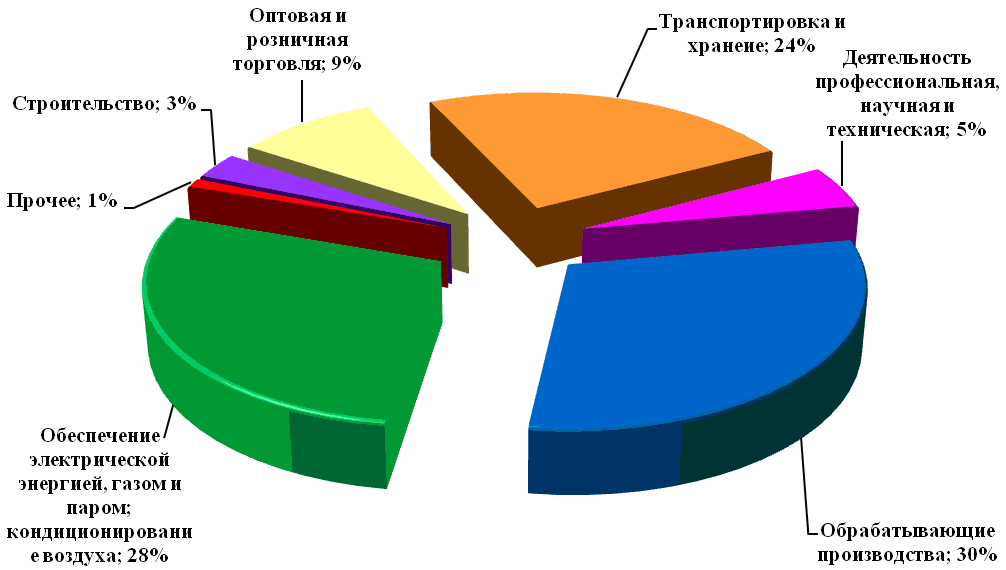 Прогнозируется, что к концу 2020 года размер прибыли превысит 93 млрд рублей, убытки сократятся до 7,6 млрд рублей, сальдированный финансовый результат превысит 85,7 млрд рублей.Динамика финансовых результатов деятельности по кругукрупных и средних организаций города Нижнего Новгородаза период 2016 - 2020 гг.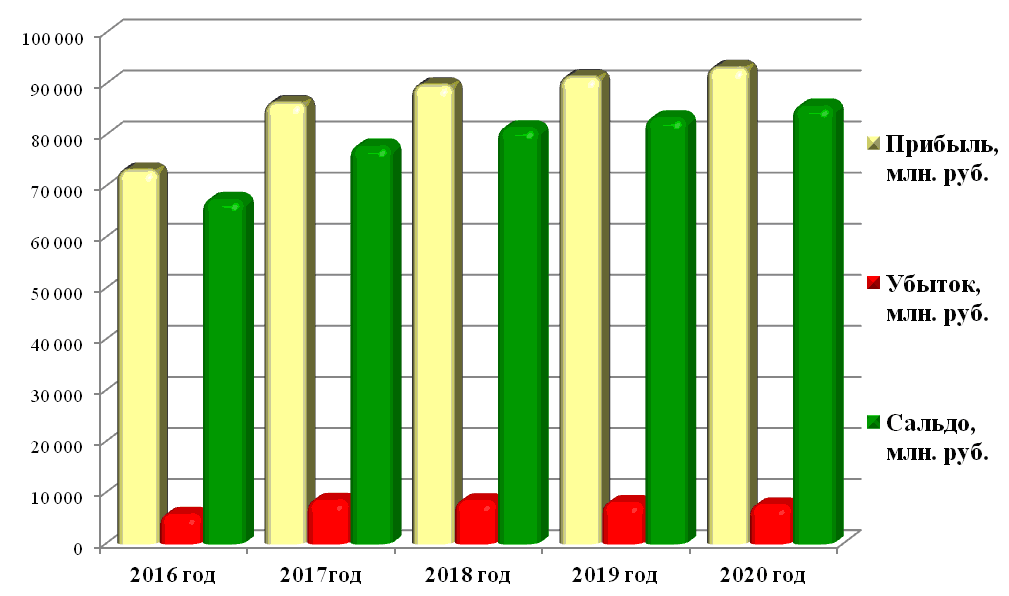 В течение первого полугодия 2017 года фиксировалось замедление инвестиционной активности относительно предыдущего года - объем инвестиций в основной капитал по крупным и средним предприятиям снизился на 5,1% в действующих ценах.Сокращение общего объема инвестиций обусловлено прежде всего снижением динамики в базовых секторах - в "деятельности профессиональной, научной и технической" (на 16,6%) и "транспортировке и хранении" (на 13,7%).Тем не менее на фоне общего снижения инвестиций положительная динамика инвестиционных вложений в действующих ценах наблюдалась в базовом секторе экономики города - "обрабатывающих производствах" (на 23%), а также по следующим видам деятельности - "деятельность по операциям с недвижимым имуществом" (на 84%), "образование" (на 43%), "деятельность в области здравоохранения и социальных услуг" (на 10%).Динамика инвестиций по основным видам экономическойдеятельности в 1 полугодии 2017 года,% прироста (падения)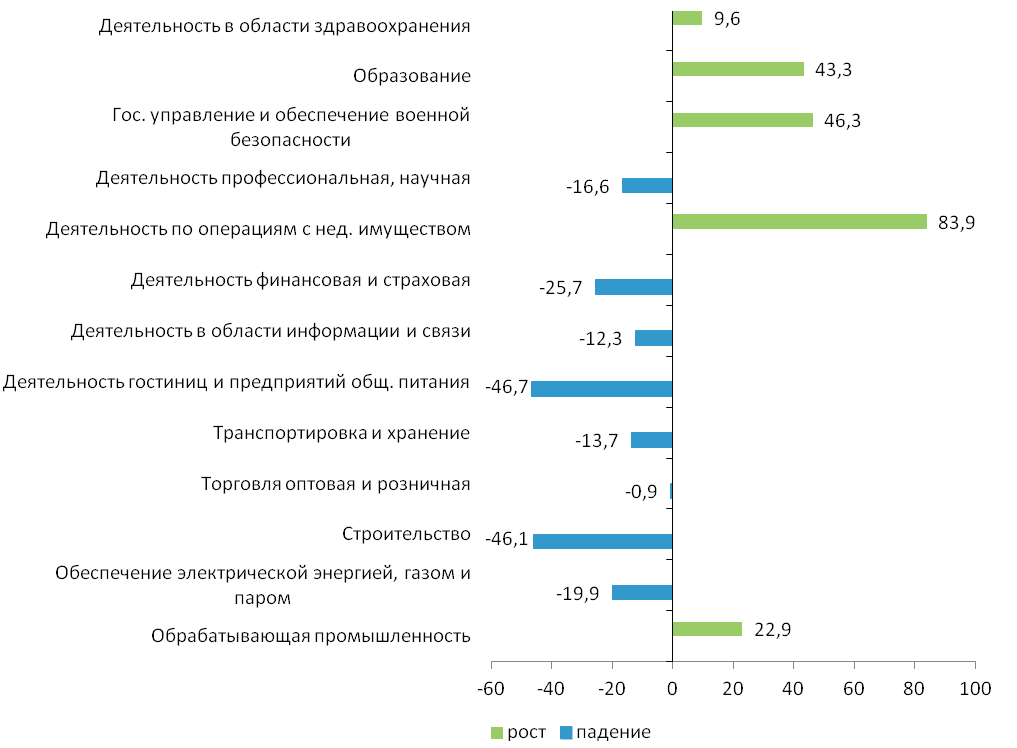 Несмотря на незначительное снижение инвестиционной активности в первом полугодии 2017 года, объем инвестиций в основной капитал по полному кругу предприятий к концу 2017 года, по оценке, составит около 82 млрд руб. и превысит уровень предыдущего года на 0,2% (в сопоставимых ценах).В структуре источников финансирования инвестиционной деятельности организаций в 1 полугодии 2017 года доля собственных средств составила 53,6%, привлеченных - 46,4%. Относительно предыдущего года доля собственных средств сократилась на 4,7% в пользу привлеченных.Ожидается, что по итогам 2017 года основной объем инвестиций крупных и средних организаций будет направлен в такие сектора, как "деятельность профессиональная, научная и техническая", "обрабатывающие производства" и "транспортировка и хранение".Структура инвестиционных вложений в основной капиталпо видам экономической деятельности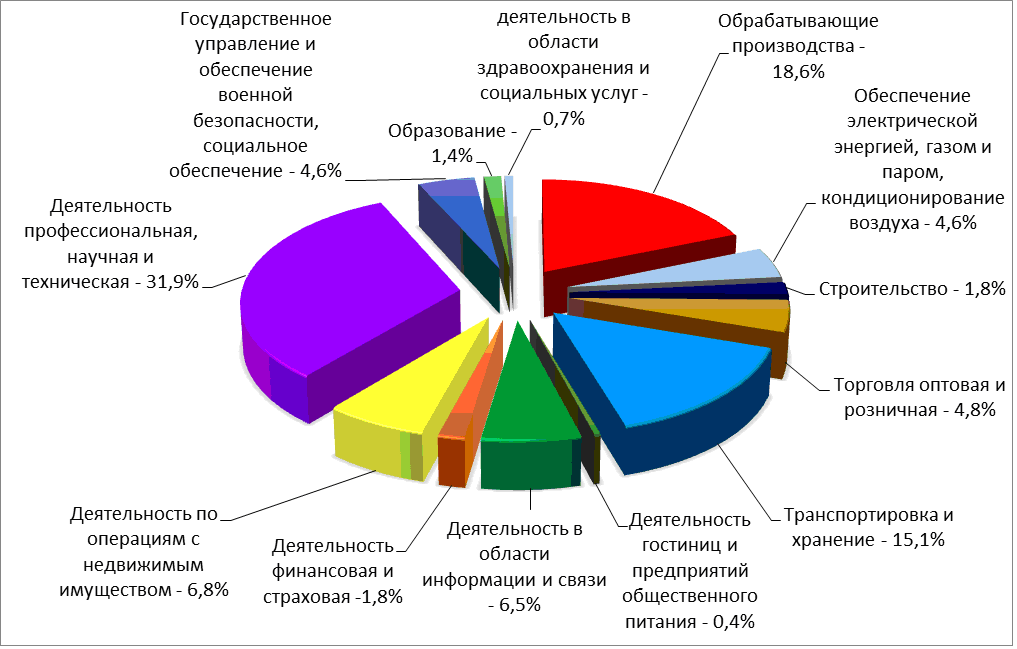 Среднегодовой прирост инвестиций в период с 2018 по 2020 годы прогнозируется в пределах 6,5 - 7,8% в действующих ценах, что позволит к 2020 году увеличить объем инвестиций до 100 млрд рублей. Индекс физического объема инвестиционных вложений оценивается на уровне 102 - 103,1%.Прогнозируемый рост объема инвестиций в основной капитал в 2018 - 2020 годы будет обеспечен реализацией инвестиционных проектов, связанных с подготовкой к проведению на территории Нижнего Новгорода в 2018 году матчей чемпионата мира по футболу, а также реализацией значимых инвестиционных проектов в инфраструктурном секторе экономики города:АО "Верхне-Волжская генерирующая компания" планирует реализовать инвестиционный проект "Строительство парогазовой Нижегородской ТЭЦ" электрической мощностью 900 МВт и тепловой мощностью 840 Гкал/ч (сроки реализации проекта - 2019 - 2023 годы, стоимость - 51,4 млрд рублей),Филиал "Нижновэнерго" ПАО "МРСК Центра и Приволжья" в 2020 году планирует завершить инвестиционный проект "Развитие распределительных сетей" (стоимость проекта - 21,9 млрд рублей),ФГУП "Спорт-Инжиринг" в 2018 году планирует завершить строительство стадиона на 45000 зрителей для проведения игр чемпионата мира по футболу 2018 года (стоимость проекта - 18 млрд рублей),АО "ОКБМ Африкантов" с 2015 года продолжает реализацию инвестиционных проектов технического перевооружения и развития производства, инфраструктуры, материально-технической базы (срок реализации проекта - 2015 - 2020 годы, стоимость - 12 млрд рублей),МКУ "Главное управление по строительству и ремонту метрополитена, мостов и дорожных сетей в городе Нижнем Новгороде" продолжает реализацию инвестиционного проекта "Продление Сормовско-Мещерской линии метрополитена от станции "Московская" до станции "Стрелка" 2014 - 2018 годы" (стоимость инвестиционного проекта - 11,5 млрд рублей),ООО "Жилстрой-НН" планирует в 2019 году завершить строительство микрорайона Бурнаковский (стоимость проекта - 11,2 млрд рублей),ООО "Инградстрой" планирует в 2021 году завершить строительство жилого комплекса "Новая Кузнечиха" (стоимость инвестиционного проекта - 9,1 млрд рублей),ОАО "Нижегородский водоканал" продолжает реализацию инвестиционной программы по модернизации Нижегородского водоканала до 2021 года (стоимость проекта - 8,6 млрд рублей),ОАО "Теплоэнерго" планируется реализовать инвестиционную программу на 2014 - 2018 годы (стоимость проекта - 6,7 млрд рублей),ООО "Старт-Строй" в 2019 году завершит инвестиционный проект "Строительство жилого комплекса "Аквамарин" в Ленинском районе (стоимость проекта - 4,2 млрд рублей),ООО "Акватория развлечений" продолжает строительство многофункционального комплекса в Советском районе на пр. Гагарина до 2019 года (стоимость проекта - 3,3 млрд рублей),ООО "Жилстрой-НН" продолжает строительство микрорайона Юг-2 в Автозаводском районе до 2020 года (стоимость проекта - 2,7 млрд рублей),ООО "Старт-Строй" в 2020 году завершит строительство жилого комплекса "Цветы", 2 очередь, в Приокском районе г. Н.Новгорода (стоимость проекта - 2,4 млрд рублей),ООО "Автозаводская ТЭЦ" в 2021 году планирует реализовать инвестиционную программу в сфере теплоснабжения (стоимость проекта 2,2 млрд рублей).2. Прогноз развития потребительского рынкаСфера потребительского рынка является одним из основных источников занятости трудовых ресурсов и имеет важное значение для развития экономики города Нижнего Новгорода.К положительным тенденциям, характеризующим потребительский рынок города, относятся: восстановление положительной динамики по основному показателю "оборот розничной торговли", увеличение количества предприятий потребительского рынка, в том числе за счет строительства и ввода в эксплуатацию крупных предприятий современного формата, высокий уровень насыщенности товарами и услугами.В настоящее время потребительский рынок города представляет собой развитую сеть предприятий торговли, общественного питания и бытовых услуг различных типов, видов, форм и форматов, которая включает в себя более 9,4 тыс. объектов. Общая емкость потребительского рынка города (объем розничной торговли, объем общественного питания и объем платных услуг) по итогам 2016 года составила 428,3 млрд рублей, по оценке 2017 года, - 449,6 млрд рублей.Розничная торговляЗа 2016 год оборот розничной торговли составил 328,8 млрд рублей, по итогам 2017 года оборот оценивается на уровне 344,9 млрд рублей, оставаясь (в сопоставимых ценах) практически на уровне прошлого года. На плановый период прогнозируется положительная динамика показателя и к 2020 году объем оборота розничной торговли превысит 400 млрд рублей.Динамика розничного товарооборота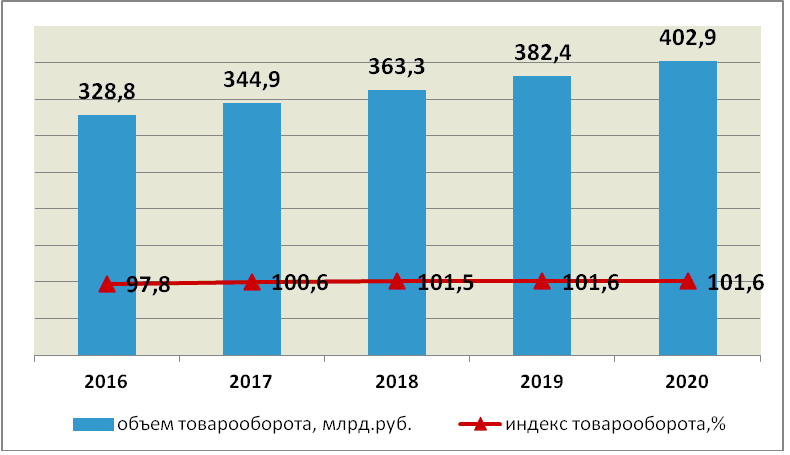 Стационарная розничная торговая сеть города Нижнего Новгорода состоит из:3449 стационарных предприятий розничной торговли площадью 1,5 млн кв. м, в том числе 1543 продовольственных и 1906 непродовольственных;5 розничных рынков (1 универсальный и 4 сельскохозяйственных);11 регулярных (универсальных) ярмарок;2727 объектов нестационарной торговой сети.В настоящее время в городе функционирует более 80 крупных объектов торговли, в том числе:10 торгово-развлекательных центров ("Шоколад", "Фантастика", "Индиго Лайф", "Небо" в Нижегородском, "Золотая Миля" в Сормовском, "Седьмое небо" и "Рио" в Канавинском, "Ривьера" и "Крымъ" в Автозаводском, "Жар-птица" в Советском районе) с современными формами и методами торговли (гипермаркеты, супермаркеты, зоны фуд-корта и широким спектром дополнительных услуг (многозальные кинотеатры, детские парки развлечений, спортивные клубы, автостоянки и др.);19 сетевых гипермаркетов ("Карусель", "Метро", "Лента", "Ашан", "О'Кей", "Гипермаркет НАШ", "Касторама" и "Максидом");свыше 50 торговых центров, ("Республика", "Этажи", "Новая Эра", "Лобачевский Плаза", "Муравей", "Ганза", "Бум", "Открытый материк", "Мебельный базар", "Звезда", "Олимп" и пр.);порядка 360 супермаркетов и универсамов, 493 специализированных продовольственных и 1574 специализированных непродовольственных магазина.Обеспеченность стационарными торговыми площадями на 1 тыс. жителей города в настоящее время составляет 1181,9 кв. м (при установленном нормативе минимальной обеспеченности - 665 кв. м), т.е. фактическая обеспеченность стационарными торговыми площадями в городе составляет 178,5% от норматива. Общий уровень обеспеченности соответствует уровню крупных европейских городов.Нижний Новгород по итогам 2016 года вошел в десятку европейских городов по обеспеченности качественными торговыми площадями, заняв восьмое место в рейтинге торговой недвижимости городов-миллионников России и Европы (рейтинг составлен международной консалтинговой компании Knight Frank) и третье место среди российских городов-миллионников.За 9 месяцев текущего года торговая сеть города увеличилась на 53 предприятия торговли торговой площадью 6,8 тыс. кв. м (за 9 мес. 2016 г. - 41 магазин):за счет нового строительства открыто 35 магазинов торговой площадью - 5,5 тыс. кв. м (за 9 мес. 2016 г. - 23 магазина), в т.ч. крупные: два универсама "Пятерочка" в Приокском районе;за счет открытия в приспособленных помещениях - 18 магазинов торговой площадью 1,3 тыс. кв. м.Кроме того, проведен капитальный ремонт и реконструкция 134 магазинов торговой площадью 14 тыс. кв. м.В ближайшее время состоится ввод в эксплуатацию еще ряда крупных объектов торговли, строительство которых завершено или находится в стадии завершения: ТЦ "Волга" в Автозаводском, мебельный торговый комплекс в Ленинском, универсамы "Пятерочка" в Московском, ТРЦ ООО "ИнвестЛогистик" и ТЦ "Щербинки" в Приокском районах и др.В городе планируется также строительство ряда крупных торговых, торгово-развлекательных центров, логистических, уникальных многофункциональных комплексов, ввод в эксплуатацию которых состоится до 2020 года: ТЛК "Леруа Мерлен", Гостинично-административный комплекс ООО "Фиакр" в Канавинском районе, ТРК ООО "Бумеранг", ТК ООО "Динго", развлекательный центр в м/р "Бурнаковская низина" в Московском районе, МФК в Советском районе (пр. Гагарина) и пр.Качественные преобразования в отрасли в ближайшие годы будут связаны с дальнейшим сокращением неорганизованной формы торговли и открытием торговых предприятий различных форматов: гипермаркетов, крупных торговых центров и комплексов, стремительным и масштабным развитием розничных сетей. Также перспективными направлениями развития потребительского рынка является развитие интернет- и вендинговой торговли.Общественное питаниеВ 2017 году ожидаемый объем оборота общественного питания составит 12,4 млрд рублей и в сопоставимых ценах будет ниже уровня прошлого года на 7%. В период с 2018 по 2020 годы планируется восстановление положительной динамики показателя "оборот общественного питания" (101 - 101,5% в сопоставимых ценах), к 2020 году объем общепита достигнет 14,5 млрд рублей.Динамика оборота общественного питания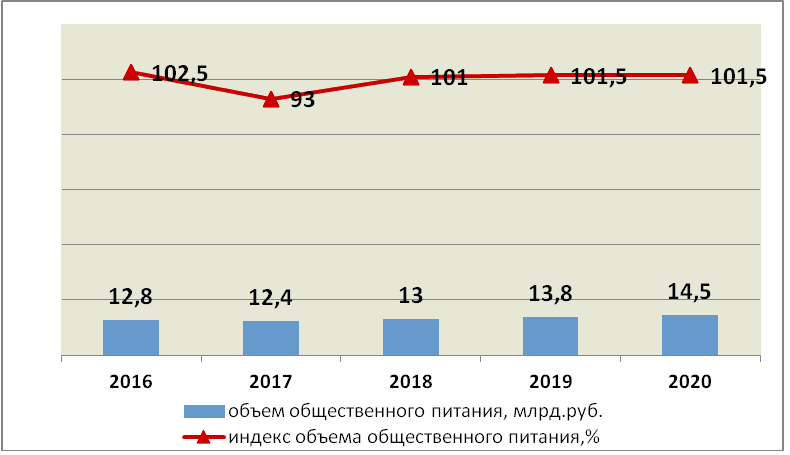 Услуги общественного питания на территории Нижнего Новгорода предоставляют 1411 предприятий на 89,3 тысячи посадочных мест, в т.ч.:900 ресторанов, кафе, баров (49,9 тыс. мест);404 столовых учебных заведений и организаций (37 тыс. мест);107 общедоступных столовых, закусочных (2,4 тыс. мест).Фактическая обеспеченность населения города сетью общедоступных предприятий общественного питания составляет 40 посадочных мест на 1 тыс. жителей, или 100% от установленного норматива минимальной обеспеченности.За 9 месяцев 2017 года на территории города Нижнего Новгорода открылось 35 предприятий общественного питания с числом посадочных мест 1366, в том числе: 3 ресторана на 248 мест, 17 кафе на 822 мест, 2 кафе-пекарни на 38 мест, 3 пекарни на 8 мест, 1 пиццерия на 12 мест, 1 пирожковая на 10 мест, 3 бара на 58 мест, 4 закусочных на 106 мест, предприятие быстрого обслуживания на 64 места.До конца текущего года планируется ввод в эксплуатацию крупных объектов, строительство которых в настоящее время завершается: ресторан "Золотое Кольцо" (300 посадочных мест, площадь - 1240 кв. м) в Приокском районе; ресторан (ООО "Инвестиции Технологии Развитие Групп") на Нижне-Волжской набережной (900 кв. м), ресторан сети быстрого обслуживания сети "КФС" на Сормовском шоссе и другие.В перспективе планируется строительство еще ряда объектов общественного питания, запланированных к вводу в эксплуатацию до 2020 года в следующих районах города: ресторан сети быстрого обслуживания сети "КФС" в Автозаводском районе, кафе-ресторан на пл. Комсомольской, предприятия общественного питания (ООО "Инвестком") в районе набережной Гребного канала и пр.Обеспечение позитивной динамики развития сферы общественного питания в перспективе связывается с увеличением числа объектов общественного питания, появлением среди них перспективных форматов (стрит-фуд, семейные рестораны и пр.), совершенствованием процесса оказания услуг с целью приближения к мировым стандартам. Дополнительным стимулом к развитию данной сферы должен стать чемпионат мира по футболу 2018 года.Платные услугиНа начало 2017 года в городе Нижнем Новгороде бытовые услуги населению оказывали 1789 предприятий на 7,5 тысячи рабочих мест.За 9 месяцев 2017 года открылось 47 предприятий бытового обслуживания на 151 рабочее место площадью 3,9 тыс. кв. м, в том числе: 22 салона красоты, 8 предприятий по ремонту и техническому обслуживанию автотранспортных средств, 3 фитнес-студии, 3 фотоателье, а также 5 предприятий, оказывающих услуги по ремонту и пошиву одежды, по ремонту обуви, бытовой техники и пр. (количество открытых предприятий и рабочих мест в объектах бытового обслуживания превысил показатель прошлого года в два раза).В ближайшее время в Приокском районе состоится ввод в эксплуатацию предприятия обслуживания населения площадью 2 тыс. кв. м.В перспективе планируется строительство еще ряда объектов бытового обслуживания, запланированных к вводу в эксплуатацию до 2020 года, в частности, комбинат бытовых услуг ООО "Быт-Сервис" в Нижегородском районе.На рынке платных услуг продолжает расти доля "престижных" услуг: автосервисы, салоны красоты и косметические салоны, услуги по профессиональной уборке помещений (клининговые услуги) и другие. За I полугодие 2017 года среди бытовых услуг наиболее быстрыми темпами развивались: услуги по ремонту, окраске и пошиву обуви (рост в 3,1 раза), ремонту и пошиву швейных, меховых и кожаных изделий, головных уборов и изделий текстильной галантереи (в 2,2 раза), услуги парикмахерских (141,7%), услуги фотоателье (127,9%), ремонт и техническое обслуживание бытовой радиоэлектронной аппаратуры, бытовых машин и приборов, ремонт и изготовление металлоизделий (112,4%), услуги предприятий по прокату (104,2%).Лидирующие позиции в общем объеме потребляемых населением услуг в 2017 году по-прежнему сохраняются за услугами обязательного характера, неэластичными к доходам населения (услуги ЖКХ, связи, транспорта, отдельные социально значимые услуги).Структура объема платных услуг в 1 полугодии 2017 года, %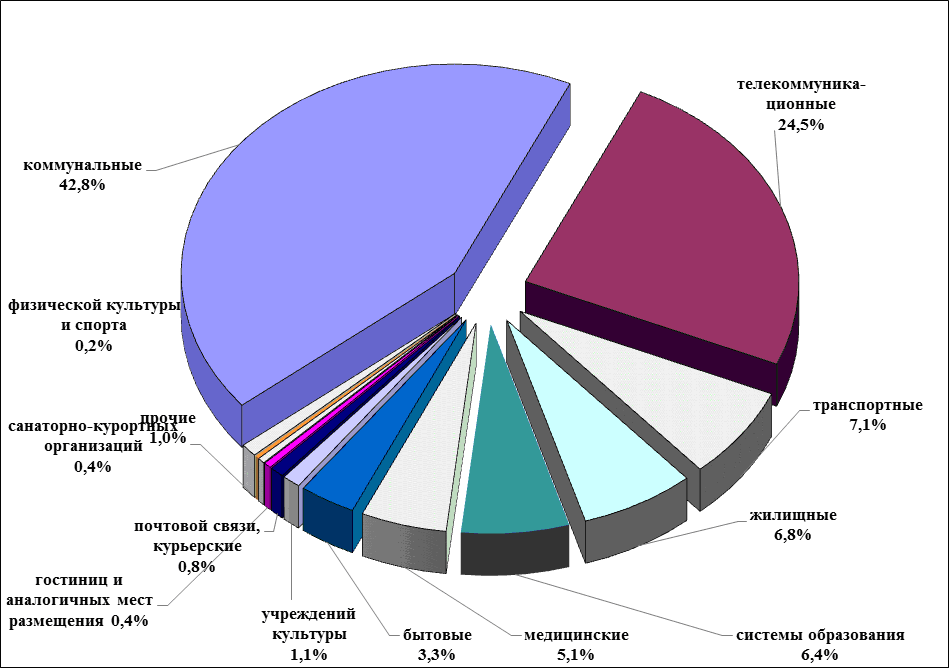 Объем платных услуг населению (по крупным и средним организациям) в 2017 году оценивается на уровне 92,4 млрд рублей, что в сопоставимых ценах составляет 101,3% к уровню прошлого года. В период с 2018 по 2020 годы темпы роста платных услуг, оказанных населению (в сопоставимых ценах), составят 101 - 101,2%, а объем к 2020 году увеличится до 109,4 млрд рублей.Динамика объема платных услуг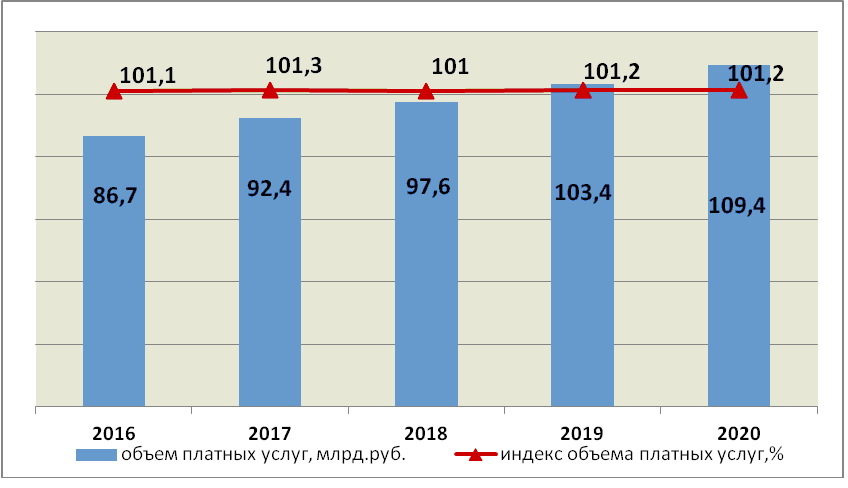 По мере стабилизации в прогнозируемом периоде динамики денежных доходов населения в общем объеме оказанных населению услуг будет постепенно увеличиваться доля "престижных" бытовых услуг, а также других "эластичных" к доходам населения услуг - услуг культуры, образования, медицины, туристских услуг.Основной задачей развития потребительского рынка и услуг города Нижнего Новгорода в течение 2018 - 2020 гг. будет являться дальнейшее формирование его инфраструктуры, направленное на создание комфортных условий проживания на территории города, повышение качества и культуры обслуживания населения.3. Демографические тенденции,занятость и уровень жизни населенияВ течение последних трех лет продолжается сокращение численности населения города, поскольку естественная убыль населения не компенсируется миграционным приростом, как это было на протяжении 2011 - 2014 гг. За 2016 год численность населения города сократилась на 5,3 тыс. человек и на начало 2017 года составила 1270,2 тыс. человек. Негативный эффект от естественной убыли населения города (-1,3 тыс. чел.) усилился отрицательным миграционным сальдо (-3,9 тыс. чел.).В прогнозируемом периоде негативная динамика показателей рождаемости будет по-прежнему обусловлена вхождением в активный репродуктивный возраст женщин, рожденных в период спада рождаемости (в 90-е годы), а также устоявшейся тенденцией откладывания рождения первого ребенка на более поздний период.Прогноз демографической ситуации, тыс. чел.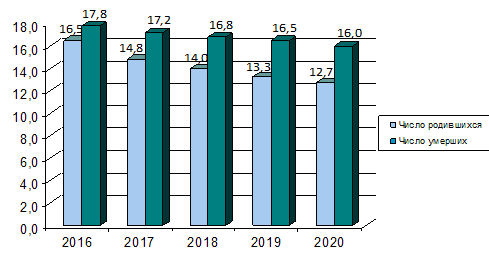 В перспективе стабилизация уровня рождаемости будет во многом зависеть от эффективности реализации мер, направленных на стимулирование рождения в семьях детей последующей очередности.Улучшению демографической ситуации в прогнозируемом периоде в целом будут способствовать мероприятия, направленные на укрепление здоровья населения, снижение смертности, создание условий и формирование мотивационных установок для ведения здорового образа жизни, увеличение продолжительности активной жизни. Важное значение также будут иметь меры, направленные не только на привлечение мигрантов трудоспособного возраста, профессионально-квалификационные характеристики которых отвечают потребностям экономики, но и упреждающие отток молодежи и квалифицированных кадров с территории города. Данные задачи реализуются на территории города в соответствии с Концепцией демографической политики на период до 2025 года, Указом Президента Российской Федерации от 7 мая 2012 года N 606 "О мерах по реализации демографической политики Российской Федерации", Концепцией государственной миграционной политики Российской Федерации на период до 2025 года органами власти разного уровня в рамках установленных законом полномочий.В связи с превышением уровня смертности над уровнем рождаемости и, соответственно, отсутствием естественного прироста населения в прогнозируемом периоде динамика численности населения города будет по-прежнему определяться значением миграционного сальдо. Учитывая сложившиеся в последние годы тенденции в миграционном движении, численность населения города в течение 2018 - 2020 гг. прогнозируется не выше 1264,8 - 1258,3 тыс. человек.В течение 2018 - 2020 гг. сохранится тенденция роста численности входящих в трудоспособный возраст, но численность лиц, выходящих за его пределы, по-прежнему будет выше. Соотношение между данными категориями прогнозируется на уровне 1,75 - 1,49 раза (в пользу выбывающих), что свидетельствует о неадекватном замещении трудовых ресурсов. Сложившиеся диспропорции в возрастной структуре населения (несоответствие по численности между категориями старших и младших возрастов) предопределяют в прогнозируемом периоде дальнейшее сокращение численности населения трудоспособного возраста, которое за 2018 - 2020 гг. может составить более 17 тыс. человек.Прогноз замещения трудовых ресурсов, тыс. чел.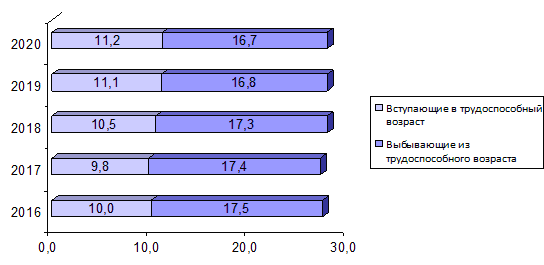 В течение 2017 года (по итогам 7 мес. относительно аналогичного периода предыдущего года) наибольшее увеличение численности занятых среди крупных и средних предприятий города было зафиксировано по видам экономической деятельности "водоснабжение, водоотведение, организация сбора и утилизации отходов" (116,1%), а также "деятельность гостиниц и предприятий общественного питания" (115,5%).Кроме того, численность занятых увеличилась в:"обеспечении электрической энергией, газом и паром, кондиционировании воздуха" (104,9%),"торговле оптовой и розничной, ремонте автотранспортных средств и мотоциклов" (102,3%),"деятельности финансовой и страховой" (101,9%),"деятельности в области информации и связи" (101,2%),"деятельности в области культуры, спорта, организации досуга и развлечений" (100,9%).Стабильным спрос на труд оставался в "деятельности профессиональной, научной и технической" (100,3%), "образовании" (99,9%), "обрабатывающих производствах" (99,6%).Наибольшее снижение численности работников наблюдалось по видам экономической деятельности "транспортировка и хранение" (на 8,8%) и "деятельность по операциям с недвижимым имуществом" (на 5,7%).К концу 2017 года, по оценке, численность занятых в экономике города в целом составит 574 тыс. чел. и сократится на 4 тыс. человек.В течение 2018 - 2020 гг. численность занятых в экономике города прогнозируется в пределах 574 - 575 тыс. человек. Ожидается, что в данный период сокращение численности населения трудоспособного возраста не будет оказывать существенного влияния на снижение численности занятых из-за сохранения значительной доли лиц старших возрастов, продолжающих трудовую деятельность.Прогноз структуры занятости населения к 2020 году, %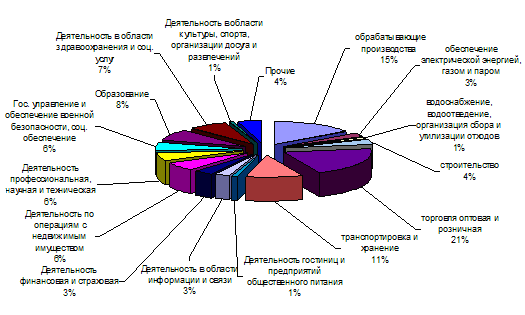 В структуре распределения занятых по секторам экономики лидирующие позиции в прогнозируемом периоде будут занимать сектора "торговля оптовая и розничная" и "обрабатывающие производства".В условиях замедления темпов инфляции по итогам 2017 года уровень реальной заработной платы ожидается 103,8% к уровню предыдущего года.Размер среднемесячной заработной платы в целом по экономике оценивается на уровне 38,5 тыс. рублей.Учитывая динамику среднемесячной заработной платы на крупных и средних предприятиях города, сложившуюся по итогам 7 мес. 2017 года, прогнозируется, что к концу года значительно выше среднего значения по экономике заработная плата традиционно сложится в "деятельности профессиональной, научной и технической", "деятельности в области информации и связи", "деятельности финансовой и страховой".Превысит среднее значение также заработная плата в "обеспечении электрической энергией, газом и паром, кондиционировании воздуха" и "обрабатывающих производствах".Ниже среднего будет заработная плата в "деятельности гостиниц и предприятий общественного питания", "деятельности по операциям с недвижимым имуществом", "торговле оптовой и розничной", "водоснабжение, водоотведение, организация сбора и утилизации отходов", а также бюджетном секторе.Соотношение среднемесячной заработной платыпо видам экономической деятельности к среднемузначению по экономике, %Рисунок не приводится.При условии, что в течение 2018 - 2020 гг. инфляция не выйдет за прогнозируемые рамки (104% ежегодно), динамика реальной заработной сохранится положительной (на уровне 101 - 101,3%). Размер среднемесячной заработной платы прогнозируется на уровне 40,4 - 44,9 тыс. рублей.4. Основные тенденции развития социальной сферыгорода Нижнего НовгородаОбеспечение социального благополучия жителей города и высоких стандартов качества жизни является необходимым условием для развития человеческого потенциала как одного из основных факторов экономического роста. Решение данной задачи во многом связано с обеспечением доступности для жителей города гарантированных социальных услуг (образования, культуры, спорта и пр.).В системе образования города Нижнего Новгорода функционируют разные типы муниципальных и частных образовательных учреждений, оказывающие широкий спектр образовательных услуг.Основные направления деятельности администрации города в сфере дошкольного образования:организация предоставления общедоступного и бесплатного дошкольного образования по основным образовательным программам;реализация концептуальных основ развития системы консультативной помощи семье;внедрение передового опыта в городской системе дошкольного образования;реализация системы дополнительного образования воспитанников;обеспечение необходимых организационно-управленческих условий для комплексного решения проблемы сохранения и укрепления здоровья детей.В настоящее время на территории города Нижнего Новгорода образовательную программу дошкольного образования реализуют: 309 МДОУ; 11 МОУ СОШ, на базе которых функционирует 37 групп для детей дошкольного возраста; 1 ведомственное дошкольное учреждение (N 29 ИПФРАН); 10 частных детских организаций, имеющих лицензию на право ведения образовательной деятельности.Обеспечено право выбора постановки на учет в дошкольные организации города: заявление о постановке на учет может быть подано в районных управлениях образования; в многофункциональных центрах; а также в электронной форме - с использованием сети Интернет (на официальном сайте администрации города Нижнего Новгорода (http://нижнийновгород.РФ), а также на портале государственных и муниципальных услуг Нижегородской области (www.gu.nnov.ru).В полной мере реализована муниципальная информационная услуга "Прием заявлений, постановка на учет и зачисление детей в образовательные учреждения, реализующие основную образовательную программу дошкольного образования". В период комплектования дошкольных учреждений на 2017 - 2018 гг. с помощью муниципальной информационной системы было выдано около 18 тысяч путевок.Наряду с общеобразовательным процессом реализуется альтернативная форма дошкольного образования, на территории города функционируют:консультативные центры в 114 дошкольных учреждениях в помощь семье, предоставляющие методическую, диагностическую, консультативную помощь семьям, воспитывающим детей дошкольного возраста на дому;ресурсный центр для детей с расстройствами аутистического спектра;консультативно-диагностический центр с группами комплексного социального и психолого-педагогического сопровождения детей с нарушениями развития.Удовлетворен родительский спрос на дополнительное образование детей. В 175 дошкольных учреждениях реализуются платные дополнительные услуги.Введен государственный образовательный стандарт дошкольного образования. Всеми дошкольными учреждениями разработаны образовательные программы в соответствии с Федеральными государственными требованиями. Обеспечена 100% переподготовка педагогических кадров.Дошкольные учреждения получили высокую оценку, участвуя в конкурсах и смотрах различного уровня. Победителям стали:на международном уровне - 75 учреждений,на всероссийском уровне - 157 учреждений,на региональном уровне - 35 учреждений,на муниципальном уровне - 45 учреждений.Успешно исполняются "майские" Указы Президента Российской Федерации в сфере дошкольного образования, в частности, в рамках реализации целевых программ по строительству дошкольных учреждений полностью ликвидированы очереди на зачисление детей в возрасте от 3 до 7 лет в детсады.Всего в период с 2013 по 2016 годы за счет строительства зданий дошкольных образовательных учреждений, капитального ремонта зданий, возвращенных в сеть, открытия дошкольных групп на базе школ, ремонта дополнительных групп в действующих дошкольных образовательных учреждениях введено 6,6 тысячи мест.В рамках муниципальной программы "Развитие образования в городе Нижнем Новгороде" в 2016 году:построен и введен в эксплуатацию МБДОУ "Детский сад N 160" в Ленинском районе (на 350 мест с современными системами безопасности, игровыми и спортивными зонами);открыт после реконструкции Детский сад N 72 на улице Лескова (на 100 воспитанников);открыт после капитального ремонта МБДОУ "Детский сад N 3" на пр. Гагарина (количество мест - 115).В результате проведенных мероприятий в 2016 году обеспечены местами более 19 тысяч детей.Для решения вопроса с ясельными группами (не обеспечены местами в текущем году остались 3597 детей в возрасте от 1 года до 3 лет) администрацией взяты новые обязательства по строительству детских садов:начаты строительно-монтажные работы ДДУ на 110 мест в ЖК "Зенит" в Советском районе (пр. Гагарина) (ввод запланирован на IV кв. 2017 года),в 2017 году будет заключен муниципальный контракт на строительство ДДУ на 300 мест в застройке вдоль ул. Бурнаковская в Московском районе.В прогнозируемом периоде в целях обеспечения равных стартовых условий для полноценного физического и психического развития детей деятельность администрации города будет направлена на:обеспечение доступности дошкольного образования, в том числе за счет строительства новых дошкольных учреждений;совершенствование социальной инфраструктуры, содействующей взаимодействию дошкольных образовательных организаций и семьи;создание специальных условий в дошкольных образовательных организациях для образования детей с особыми образовательными потребностями;организацию работы по предоставлению дополнительных образовательных услуг детям;обеспечение необходимых организационно-управленческих условий для функционирования консультационных центров по оказанию методической, психолого-педагогической, диагностической и консультативной помощи семьям, воспитывающим детей в форме семейного воспитания (неорганизованным детям).Приоритетными направлениями деятельности администрации города в сфере общего образования являются:создание условий обеспечения доступности качественного образования с целью максимального удовлетворения образовательных запросов населения и рынка труда города;обеспечение условий введения федеральных государственных стандартов основного общего образования;развитие адаптивной среды для обучения детей с ограниченными возможностями здоровья на каждом уровне образования.В 2017/2018 учебном году общеобразовательная система города Нижнего Новгорода включает в себя 167 учреждений начального общего, основного общего и среднего (полного) общего образования с количеством обучающихся 126650 чел. (в 2016/2017 учебном году - 121,6 тысячи учащихся). Среди них: 11 гимназий, 9 лицеев и 22 школы с углубленным изучением отдельных предметов.С целью организации профильного обучения, дифференциации содержания образования, создания условия для построения индивидуальных учебных планов, а также обеспечения преемственности между общим и профессиональным образованием в 39 школах города функционируют 639 классов с углубленным изучением отдельных предметов (в 2016 было 627). На третьей ступени образования открылись 125 профильных классов в 47 учреждениях города (в 2016 было 103). В течение восьми лет на базе Лицея N 40 работает городской ресурсный центр физико-математического образования, осуществляющий ряд проектов для школьников (организован совместно с муниципалитетом, ИПФ РАН и ННГУ им. Н.И. Лобачевского).По-прежнему в общеобразовательных учреждениях сохраняется двухсменная система работы. Доля учащихся, занимающихся во вторую смену, в 2016 году составила 11,5% от общей численности обучающихся в муниципальных школах.В целях обеспечения доступности образования в связи с ростом числа обучающихся и ликвидации второй смены администрацией города будет продолжена работа по строительству общеобразовательных школ. В рамках реализации государственной программы "Развитие образования Нижегородской области" планируется строительство ряда школ и пристроев к уже действующим школам. В результате к 2020 году доля учащихся, занимающихся во вторую смену, сократится до 5% от общей численности обучающихся в муниципальных школах.Особое внимание администрацией города уделяется образованию детей с ограниченными возможностями здоровья и инвалидов, созданию для них безбарьерной среды.В соответствии с действующим законодательством в городе Нижнем Новгороде создана коррекционно-развивающая среда для детей с ограниченными возможностями, обеспечивающая адекватные условия и возможности для получения образования, лечение и оздоровление, воспитание и обучение, коррекцию нарушений развития, социальную адаптацию.В 82 учреждениях созданы специальные условия для обучения детей с ограниченными возможностями здоровья (17 дошкольных учреждений, 50 школ, 13 общеобразовательных организаций, реализующих адаптированные программы, 1 санаторная школа-интернат для детей с заболеваниями желудочно-кишечного тракта, 1 санаторно-лесная школа для тубинфицированных детей). Организовано дистанционное обучение детей-инвалидов, которые по состоянию здоровья не могут посещать школу.В 2016/2017 учебном году в школах обучались 1889 детей с ограниченными возможностями здоровья и 2004 детей с инвалидностью. Работали 56 специальных коррекционных классов, в которых обучались 672 ребенка. На индивидуальном обучении были 1105 человек, из них 338 детей с инвалидностью.С 2011 года город Нижний Новгород участвует в реализации государственной программы Российской Федерации "Доступная среда". В рамках федеральной программы за 2011 - 2016 годы в 44 школах создана безбарьерная среда, позволяющая обеспечить интеграцию детей-инвалидов и обеспечить образовательные учреждения специальным, в том числе учебным, реабилитационным, компьютерным оборудованием для организации коррекционной работы и обучения детей с ограниченными возможностями здоровья.При поддержке фонда "Обнаженные сердца" город Нижний Новгород участвует в реализации образовательных проектов "Внедрение современных технологий обучения детей с расстройствами аутистического спектра в коррекционных школах" и "Внедрение современных технологий воспитания и обучения детей с расстройствами аутистического спектра в МДОУ".На реализацию данных проектов привлечены внебюджетные средства в размере 20, 8 млн рублей.В 2016 - 2017 учебном году распространение получила форма семейного образования - данной формой получения образования было охвачено 128 человек.Продолжился процесс информатизации учреждений образования. В 2016 - 2017 учебном году 163 школы (из 167) оборудованы компьютерными классами. Все общеобразовательные организации города подключены к высокоскоростному Интернету, оснащены периферийным оборудованием: мультимедиапроекторами, интерактивными досками. В 18 школах работают системы видео-конференц-связи, в 28 - лингафонные системы.В 166 школах функционируют электронные журналы и электронные дневники, что значительно улучшает связь родителей с образовательным учреждением и повышает их роль в образовательном процессе - родители могут следить за расписанием занятий, домашними заданиями, оценками, общаться в режиме онлайн с учителями и администрацией школы.В 144 общеобразовательных организациях города имеется возможность работы с электронными ресурсами, в том числе с электронными учебниками. В 15 школах города успешно функционируют медиацентры.В общеобразовательных учреждениях города работают высококвалифицированные педагогические работники, многие из которых повысили свою квалификационную категорию, другие подтвердили соответствие занимаемой должности, а также все без исключения учителя, преподающие с 1 по 7 класс, прошли курсовую подготовку по переходу на ФГОС.Основным критерием эффективности деятельности системы образования является успеваемость учащихся. Общая успеваемость на протяжении пяти лет остается постоянной - 99,9%. Стабильно высок процент качества обучения - 54,5%. Это значит, что на "хорошо" и "отлично" окончили учебный год порядка 69 тыс. человек.В 2017 году 9 общеобразовательных учреждений города вошли в ТОП-500 лучших школ России.В прогнозном периоде, в том числе за счет реализации муниципальной программы "Развитие образования в городе Нижнем Новгороде", будет продолжена работа:по созданию в системе общего образования равных возможностей в получении качественного образования для всех категорий детей, в том числе детей с ограниченными возможностями здоровья;по развитию инфраструктуры и организационно-экономических механизмов, обеспечивающих доступность качественного образования;по обеспечению соответствия питания учащихся установленным нормам и стандартам, социальным и культурным особенностям, ожиданиям потребителей (школьников и их родителей).К 2020 году степень удовлетворенности населения города Нижнего Новгорода качеством предоставляемых образовательных услуг увеличится до 95%.В 2016 - 2017 учебном году в сфере дополнительного образования и воспитания приоритетными были следующие направления работы:совершенствование управления воспитанием и дополнительным образованием на территории города Нижнего Новгорода;формирование и развитие духовно-нравственных ценностей, гражданственности и патриотизма детей и подростков в процессе воспитания в образовательных учреждениях всех типов и видов;развитие эффективных моделей и форм вовлечения детей в социально значимую деятельность, волонтерское движение;создание условий для профессионального самоопределения школьников;профилактика асоциального поведения детей и подростков;организация круглогодичного отдыха и оздоровления обучающихся.Сеть организаций, реализующих программы дополнительного образования детей, представлена 21 учреждением. В них действуют 3005 (в 2016 г. - 2861) объединений различной направленности (художественной, спортивной, эколого-биологической, технической и пр.) с охватом 38,3 тыс. детей (в 2016 г. - 36,6 тыс. детей).В школах города Нижнего Новгорода функционируют 3618 кружков и секций, в которых обучаются порядка 84 тыс. школьников.Образовательными услугами дополнительного образования охвачено 84% детей в возрасте от 5 до 18 лет включительно.В целях расширения спектра услуг увеличивается количество объединений дополнительного образования, оказывающих платные услуги, - с 288 в 2016 году до 378 в 2017 году. При этом учитывается социальный запрос родителей и детей на занятия по эстетическому развитию дошкольников, по различным видам спорта, хореографии, на продолжение занятий по дополнительным образовательным программам для молодежи старше 18 лет.Обновлен городской мегапроект "Мы вместе" - координирующая система по воспитанию школьников города, участниками которой в истекшем учебном году стали 94% школ города, 92% школ стали участниками финальных этапов городских смотров и конкурсов. В мегапроект включены новые формы работы с детьми и педагогами с применением интернет-ресурсов (интерактивные конкурсы).В системе управления воспитанием на межведомственной основе действовали 6 планов и программ по патриотическому воспитанию, профориентации школьников, в сфере профилактики правонарушений, наркомании среди подростков.В городе создана образовательная среда для развития научно-технического творчества: в УДО и школах создано порядка 500 объединений технической направленности, работают Городской ресурсный центр по робототехнике (МБУ ДО ДДТ им. В.П. Чкалова), Водный технопарк МБУ ДО "НДРП" и пр.Реализуется система мероприятий: Городской проект Робомир, НОУ "Эврика", Научно-практическая конференция юных техников, конкурс дизайн-проектов, соревнования по авиа-, судо-, автомоделированию и пр.Осуществляется продуктивное партнерство с вузами - НГТУ им. Р.Е. Алексеева, НГАСУ, ННГУ им. Лобачевского; с частными организациями, пропагандирующими детское техническое творчество (АНО "НИИТ", НРБОО "Забота", Robostudio, кружок "Роботрон", УЦ "Энергия роста", "Парк Галилео", "Музей Кварки", "Кидсбург", "Робоклуб" и др.).В 2016 - 2017 учебном году администрацией города было организовано и проведено более 300 традиционных мероприятий для более чем 70 тысяч школьников, среди них: "Классный руководитель года", "Семья года", "Школа безопасности "Зарница", интернет-конференция "Время выбирать, кем стать", "Мы - граждане России" и пр.Сохранена и развивается система отдыха, оздоровления и занятости детей:круглогодичный охват (с учетом того, что ребенок принимает участие в различных формах отдыха, оздоровления и занятости) - 236156 детей (в 2016 году 231308 детей);охват за летний период - 168971 детей.Результатом работы по организации отдыха и оздоровления детей является снижение за 7 месяцев 2017 года количества школьников, совершивших преступления, на 25,4% по сравнению с аналогичным периодом прошлого года и числа самих преступлений на 24,6%.98% детей, состоящих на профилактическом учете, были охвачены отдыхом.Основными задачами администрации города в сфере дополнительного образования детей с учетом достигнутых результатов в плановом периоде определены:модернизация системы дополнительного образования в целях реализации Указов Президента РФ;обновление систем работы по воспитанию школьников;расширение взаимодействия с частными организациями дополнительного образования в целях расширения городского воспитательного пространства, обновления структуры и содержания;развитие профориентации школьников в направлении инженерных специальностей и рабочих профессий, продвижение идеи создания детских технопарков;развитие детского общественного движения, ученического самоуправления, волонтерских объединений как пути гражданского становления личности, а также способа предотвращения экстремизма и терроризма в молодежной среде.Успешное развитие физической культуры и массового спорта является необходимым условием укрепления здоровья граждан, повышения качества их жизни и, как следствие, выступает одним из ключевых факторов, обеспечивающих устойчивое социально-экономическое развитие города.Администрацией города в данном направлении на постоянной основе решаются следующие задачи:сохранение и развитие городской спортивной инфраструктуры;создание условий для массовых занятий физической культурой и спортом;формирование здорового образа жизни.В Нижнем Новгороде функционируют 57 учреждений дополнительного образования спортивной направленности. Совместно с Правительством Нижегородской области на территории города активно ведется строительство физкультурно-оздоровительных комплексов (далее - ФОКов), стадионов и хоккейных и спортивных площадок на территории дворов и школ, реализована программа "Турник в каждый двор".В городе активно поддерживается около 90 видов спорта. Наиболее массовыми являются: футбол, волейбол, хоккей, вольная борьба, плавание, легкая атлетика и др.Ежегодно на территории города проводится более 600 соревнований (порядка 400 проводятся муниципалитетом), участие в которых принимает более 100 тыс. человек, как спортсменов, так и любителей активного отдыха.Нижний Новгород вошел в число 11 городов России, где в 2018 году пройдут матчи чемпионата мира по футболу. Это событие дало старт развитию спортивной инфраструктуры города (завершаются работы по строительству стадиона "Нижний Новгород" на 45 тыс. зрительских мест, строительству и реконструкции тренировочных площадок).В рамках реализации муниципальной программы "Развитие физической культуры и спорта в городе Нижнем Новгороде" на 2017 - 2019 годы:в 2016 году построены и введены в эксплуатацию ФОК "Юность" (Московский район ул. Ярошенко) и ФОК "Приокский" (Приокский район пр. Гагарина);ведется строительство тренировочной площадки к чемпионату мира по футболу в 2018 году на территории МБУ ДО "ДЮСШ "Мещера" (ул. Карла Маркса), ввод в эксплуатацию в декабре 2017 года.Несмотря на сохраняющиеся проблемы (недостаточная обеспеченность населения материальной базой и инфраструктурой спортивной отрасти), за последние годы отмечается позитивная динамика показателей, характеризующих развитие на территории города массовой физической культуры и спорта.Обеспеченность населения в городе Нижнем Новгороде по итогам 2016 года спортивными залами составила 49,2%, плоскостными спортсооружениями 26,8%, бассейнами 19,9% от федеральных нормативов (в 2015 году обеспеченность составляла, соответственно, 49%, 26,8% и 13,6%).Рост показателей обеспеченности связан в том числе с введением в эксплуатацию спортивных объектов различных форм собственности: батутный центр в ТРЦ "Небо" в Нижегородском районе; спортивные клубы Х-fit и К.о.К.с в Ленинском и Сормовском районах; МАУ ДО ДС "Юность" в Московском районе; бойцовский клуб "Сталь", спортивный клуб "Физкульт" в ТЦ "Крым" и площадка для инвалидов на территории школы-интерната N 142 в Автозаводском районе.Доля горожан, систематически занимающихся физической культурой и спортом, по итогам 2016 года составила 29,3% от общей численности населения города, что несколько ниже федерального норматива - 32% (в 2015 году - 27%), к 2020 году показатель достигнет 38,5%.Доля детей в возрасте от 6 до 15 лет от общей численности детей указанной возрастной категории, обучающихся в муниципальных спортивных школах, составила 18% (2015 - 16,9%).С целью создания условий для развития физической культуры и спорта в Нижнем Новгороде в рамках реализации "Стратегии развития физической культуры и спорта в Российской Федерации до 2020 года" и муниципальной программы "Развитие физической культуры и спорта в городе Нижнем Новгороде" в 2018 - 2020 гг. приоритетными останутся следующие задачи:обеспечение соответствия уровня материальной базы и инфраструктуры объектов физической культуры и спорта задачам развития массового спорта;целенаправленная и эффективная работа по популяризации на муниципальном уровне занятий физической культурой и спортом как составляющей части здорового образа жизни;обеспечение финансирования материальной базы и инфраструктуры объектов физической культуры и спорта, официальных физкультурных, спортивных мероприятий;создание условий спортсменам города Нижнего Новгорода для выступления на областных, всероссийских и международных спортивных соревнованиях;привлечение квалифицированных специалистов в сферу спорта, обеспечение достойного уровня заработной платы педагогов;создание необходимых условий для получения детьми, подростками и молодежью качественного дополнительного образования в сфере физической культуры и спорта с учетом их потребности;строительство (реконструкцию) спортивных сооружений, укрепление материально-технической базы муниципальных учреждений (организаций).В прогнозируемом периоде (2018 - 2020 гг.) в городе запланировано строительство и реконструкция крупных объектов спортивной инфраструктуры:завершающие этапы строительства стадиона на Стрелке к чемпионату мира по футболу в 2018 году;строительство ФОКов на ул. Родионова (Нижегородский район) и по пр. Кораблестроителей (Сормовский район);реконструкция легкоатлетического манежа на территории КСДЮСШОР N 1 Автозаводского района;реконструкция стадиона "Водник" в Нижегородском районе (восстановление футбольного поля, реконструкция здания).Запланированы также мероприятия, направленные на укрепление материально-технической базы учреждений: проведение капитального ремонта, приобретение оборудования, соблюдение требований пожарной безопасности и пр.Реализация мероприятий, направленных на развитие физической культуры и массового спорта, будет способствовать систематическому улучшению здоровья населения, формированию установок к ведению здорового образа жизни, что позволит обеспечить долгосрочный положительный экономический эффект в развитии города.Туризм играет важную роль в социально-экономическом развитии территории: обеспечивает создание дополнительных рабочих мест и, соответственно, рост занятости экономически активного населения, а также увеличение доходов бюджета.Богатая история и уникальные достопримечательности, выгодное местоположение и транспортная инфраструктура обеспечивает Нижнему Новгороду устойчивый имидж крупного туристического центра международного уровня.По информации сервиса поиска отелей RoomGuru.ru, в 2017 году по итогам новогодних праздников Нижний Новгород вошел в топ-10 популярных у туристов городов (составляется сервисом поиска отелей RoomGuru.ru по числу броней гостиниц для проживания в новогодние выходные туристами, путешествующими самостоятельно). При этом в 2017 году город поднялся на 6 место (в 2016 году - 10 место).Нижний Новгород представляет собой уникальное историко-культурное пространство, где сосредоточено 25% объектов историко-культурного наследия Нижегородской области и более 2% Российской Федерации. В городе насчитывается 746 объектов культурного наследия, более 40 объектов религиозного назначения.На территории города расположены действующие предприятия народных художественных промыслов ЗАО "Строчевышивальная фабрика "Юнона" и ООО "Фабрика стеклянных елочных украшений "Ариель". На предприятия организуются экскурсии, проводятся творческие мастер-классы, что создает дополнительную привлекательность для потенциальных туристов.В целях развития событийного туризма и продвижения Нижнего Новгорода как столицы народных художественных промыслов с 2012 года проводится международный фестиваль народных художественных промыслов "Секреты мастеров".Потенциал событийного туризма возрастает в связи с проведением в Нижнем Новгороде в 2018 - 2021 годах крупнейших мероприятий международного и всероссийского уровня: чемпионата мира по футболу 2018, празднования 150-летия со дня рождения писателя М. Горького, празднования 800-летия со дня основания города Нижнего Новгорода.В целях увеличения туристского потока и презентации города Нижнего Новгорода как города - организатора чемпионата мира по футболу в 2017 году туристский потенциал города представлен на Guangzhou International Travel Fair (GITF) (Гуанчжоу, КНР), XII Международной туристской выставке "Интурмаркет" (г. Москва), Всероссийской выставке "Охота. Рыбалка. Туризм. Отдых. 2017" (в г. Нижний Новгород), VI Международном бизнес-саммите (г. Нижний Новгород), 23-й Международной Туристской Выставке ОТДЫХ/LEISURE 2017 (г. Москва).Также в 2017 году принято участие в серии workshop "Родные просторы", проведены презентации туристского потенциала Нижнего Новгорода в 10 городах: Ижевск, Тюмень, Екатеринбург, Челябинск, Пермь, Уфа, Самара, Тольятти, Саратов, Волгоград.Модернизирован туристско-информационный портал города www.nn-grad.ru, запущена обновленная версия. Подготовлен музыкальный клип о туристском потенциале города, который будет использоваться на выставках, презентациях, для размещения в СМИ.В апреле 2017 года вышел первый сезонный путеводитель весна - лето по Нижнему Новгороду на английском и русском языках с событийным календарем, в сентябре выпущен аналогичный путеводитель сезона осень - зима. Также разрабатывается набор информационных материалов к чемпионату мира по футболу.Информация о событиях и мероприятиях в сфере туризма регулярно размещается в сети Интернет, в официальных группах в социальных сетях.Реализуемые мероприятия способствовали увеличению туристского потока: в 2016 году он составил 533780 чел. и возрос на 47% по сравнению с 2015 годом (361879 чел.). В 2017 году ожидается увеличение туристского потока в Нижний Новгород не менее чем на 5%.Структура гостиничного бизнеса города Нижнего Новгорода представлена 92 объектами размещения с номерным фондом 3899 ед. Крупнейшие гостиницы города: "Парк-Отель Кулибин" 5*, "Волна" 4*, "Гранд Отель Ока" 4*, "Отель Кортъярд Мариотт Нижний Новгород Сити Центр" 4*, "Александровский сад" 4*, "Маринс парк отель" 4*, "AZIMUT" 3*, "Ibis" 3* и др. Большой популярностью среди гостей города пользуется сегмент мини-отелей и хостелов.В рамках празднования 150-летия со дня рождения А.М. Горького в Нижнем Новгороде в 2018 году планируется проведение Международного культурно-просветительского форума, литературного форума, фестивалей, конкурсов, будет изготовлена сувенирная продукция, осуществлен выпуск информационных материалов.В рамках концепции городской пешеходной навигации в 2017 - 2018 годах запланирована установка информационных знаков навигации (указатели и стенды) к объектам туристского показа на русском и английском языках. В 2017 году установлено 52 конструкции, которые охватывают центр города и около 100 объектов культуры и туризма (памятников, музеев, театров, парков и пр.).В целях формирования конкурентоспособного туристского рынка города Нижнего Новгорода и увеличения туристско-экскурсионного потока разработан проект программы "Развитие туризма на территории города Нижнего Новгорода на 2018 - 2020 годы", к основным задачам которой относится предоставление населению туристско-информационных услуг и формирование туристского продукта, удовлетворяющего потребности российских и зарубежных туристов.Благодаря активной деятельности администрации города, в том числе и в рамках реализации мероприятий программы прогнозируется увеличение числа туристов, посетивших город Нижний Новгород, с 533,8 тыс. чел. в 2016 году до 648,8 тыс. чел. в 2020 году, прирост за 4 года ожидается на уровне 22%.Количество принципиально новых экскурсионных маршрутов к 2020 году должно составить не менее 15 единиц. Количество коллективных средств размещения в 2020 году должно составить 112 ед.К концу прогнозируемого периода развитие туристской инфраструктуры позволит повысить удовлетворенность граждан качеством предоставляемых туристских услуг до 100%.Одной из ключевых задач администрации города является создание благоприятных условий для развития внешних связей Нижнего Новгорода путем формирования и укрепления привлекательного имиджа города как надежного партнера, обладающего мощным экономическим, научным, образовательным и культурным потенциалом.С этой целью на постоянной основе проводятся презентации города в посольствах иностранных государств (в 2017 году - в посольствах Абхазии и Китая в Москве), а также презентации для представителей зарубежных стран, прибывающих в Нижний Новгород.Особое внимание уделяется привлечению в Нижний Новгород иностранных инвесторов, оказанию содействия в установлении непосредственных деловых контактов между нижегородскими и зарубежными предприятиями. Регулярно проводятся зарубежные экономические миссии, биржи контактов и переговоры с участием представителей нижегородских и зарубежных деловых кругов, в том числе за 2016 год - первое полугодие 2017 года проведены: 10 бизнес-миссий (белорусская, сербская, чешская, немецкая, французская, японская, чилийская, греческая и пр.), презентации туристического потенциала (Венгрия, Греция, Казань и пр.), выставки-ярмарки, Международный бизнес-саммит и ряд других мероприятий.В 2016 году и за первое полугодие 2017 года в Нижнем Новгороде проведен ряд международных культурных акций, в том числе:проведены Дни культуры зарубежных стран с участием Швейцарии, Словакии, Франции, Германии, Ливана, Литвы и др., международные фестивали и конкурсы (фестиваль национальных культур, конкурс французской песни "Фестишан", Международный фестиваль "Молодые голоса - 2016", "Горьковские чтения", Фестиваль "3Т", Дни славянской письменности и культуры, форум "АРТ Россия - 2016", фестивали зарубежного кино (японского, французского, болгарского, литовского)).Организовано участие представителей Нижнего Новгорода в международных фестивалях ("Источник" (Цзинань, Китай), "Хвасон" (Сувон, Республика Корея)), а также молодежных лагерях, спортивных мероприятиях и международных конкурсах (детские Олимпийские игры (Дьере, Венгрия), "Юный художник" (Филадельфия, США) и пр.). Традиционным стало участие иностранных мастеров в ежегодном фестивале народно-художественных промыслов.В прогнозном периоде будет продолжена работа по формированию целенаправленной стратегии развития международных и внешнеэкономических связей Нижнего Новгорода, предусматривающей:поддержку местных товаропроизводителей и продвижение их продукции на внешний рынок;оказание содействия приоритетному развитию предприятий, производящих ориентированную на экспорт и конкурентоспособную импортозамещающую продукцию;оказание содействия нижегородским и зарубежным предприятиям, организациям, научным и образовательным учреждениям в установлении и развитии образовательного и научно-технического сотрудничества;разработку и реализацию программ и мероприятий по повышению экономической привлекательности Нижнего Новгорода с учетом отечественного и зарубежного опыта;организацию и проведение в Нижнем Новгороде конгрессов, выставок, конференций, форумов по различным вопросам жизнедеятельности города с участием зарубежных стран с целью укрепления международного имиджа Нижнего Новгорода.Данные приоритетные направления в развитии международных и внешнеэкономических связей города Нижнего Новгорода положены в основу мероприятий, предусмотренных муниципальной программой "Развитие международной и внешнеэкономической деятельности города Нижнего Новгорода" на 2017 - 2019 годы и вновь разработанной муниципальной программы "Развитие международной и внешнеэкономической деятельности города Нижнего Новгорода" на 2018 - 2020 годы.Обеспечение доступности культурных благ, повышение качества и расширение спектра услуг в сфере культуры является одной из основных задач культурной политики города.Доступность культурных благ для населения обеспечивается прежде всего сетью городских муниципальных учреждений культуры и образовательных учреждений в области культуры. Эта сеть включает 23 учреждения дополнительного образования, 7 музеев, 4 театра, 4 досуговых центра, 3 творческих коллектива, 3 городские библиотеки и 8 централизованных библиотечных систем (уровень обеспеченности населения библиотеками составляет 143%), оздоровительный лагерь "Чайка", "Нижегородский планетарий имени Г.М. Гречко", МАУК "Рождественская сторона", муниципальное предприятие "Автозаводский парк".Сложившаяся структура учреждений дополнительного образования в области культуры позволяет организовать работу в сфере музыкального, изобразительного, хореографического и театрального искусства. Контингент учащихся, обучающихся за счет бюджетных средств, насчитывает более 12 тысяч человек. Доля детей в возрасте 5 - 18 лет, получающих услуги в сфере дополнительного образования по направлениям искусств, в общей численности детей данной возрастной группы составляет около 9%.В целях обеспечения качества и доступности услуг в сфере культуры в 2017 году:после капитального ремонта состоялось открытие библиотеки им. Чкалова ЦБС Сормовского района (ул. Гаугеля);проведены ремонтно-реставрационные работы 3 филиалов МБУК "Государственный музей А.М. Горького" (музей детства "Домик Каширина", Музей-квартира А.М. Горького, Литературный музей).Важным событием стало проведение реконструкции здания МБУК "Детский театр "Вера".В 2017 году состоялись следующие значимые культурные события:Городской новогодний фестиваль "Горьковская елка", VIII Российский театральный фестиваль им. М. Горького, День Победы, День города, Неделя детской и юношеской книги-2017, Всероссийские акции "Библионочь 2017"; "Ночь музеев", "Литературная ночь", "Ночь кино" и многие другие.В рамках подготовки к 150-летию А.М. Горького были поданы заявки на участие в ФЦП "Культура России" на реализацию следующих проектов:Всероссийская открытая гуманитарная конференция "Наследие А.М. Горького в социокультурном пространстве современной России";Всероссийский молодежный музыкально-поэтический фестиваль-конкурс "Под городом Горьким";Международная научная конференция "Горьковские чтения";реставрация 6 музейных предметов, среди которых книги А.М. Горького, картины и личные предметы писателя.Получен грант Президента РФ на реализацию международного музейно-туристического проекта "По Руси с Максимом Горьким".С целью удовлетворения потребностей населения в сфере культуры и искусства, повышения привлекательности и эффективности деятельности муниципальных учреждений культуры и дополнительного образования разработана муниципальная программа "Развитие культуры города Нижнего Новгорода на 2018 - 2020 годы".В прогнозируемом периоде в рамках реализации программы планируется решение следующих задач:повышения доступности и качества предоставляемых услуг населению муниципальными учреждениями культуры и дополнительного образования детей в сфере культуры и искусства;создания надлежащих условий, оснащения и совершенствования материально-технической базы муниципальных учреждений;обеспечения эффективного функционирования сферы культуры.Для сохранения и развития сферы культуры и искусства в период 2018 - 2020 гг. планируется:ввод новых помещений МБУ ДО "ДМХШ "Жаворонок" (б. Академика Королева, 10); МБУ ДО "ДМШ N 12 им. П.И. Чайковского" (ул. Березовская, 94), МБУ ДО "ДМШ N 5" (ул. Кировская, 12), МБУ ДО "ДШИ N 1" (ул. Космическая, 50, пр-т Ильича, 36а);реконструкция помещений МБУК "Русский музей фотографии" (ул. Пискунова, 9а); здания МБУК "Детский театр "Вера" (Мещерский б-р, 10);проведение реставрационно-восстановительных мероприятий объектов МАУК "Архитектурно-этнографический музей-заповедник "Щелоковский хутор";проведение капитального ремонта библиотеки им. В. Дубинина ЦБС Канавинского района (ул. Вольская, 13а) и сцены МБУК "Нижегородский театр комедии" (ул. Грузинская, 23);проведение ремонтных работ фасадов зданий учреждений культуры, расположенных на пути следования клиентских групп ФИФА;приспособление учреждений для обслуживания лиц с ограниченными возможностями.Для укрепления материально-технического оснащения учреждений культуры в плановом периоде планируется:закупка программного обеспечения, оборудования, в т.ч. цифрового, мебели и музыкальных инструментов;обновление фондов муниципальных публичных библиотек и организация на их базе современных информационных центров;модернизация энергетических систем учреждений путем установки современных приборов учета и внедрения энергосберегающих технологий;обеспечение пожарной безопасности, проведение текущих и капитальных ремонтов помещений учреждений культуры.Для большего охвата населения культурно-досуговыми мероприятиями в прогнозном периоде деятельность администрации города будет направлена на:использование новых информационных технологий в процессах культурного обслуживания населения;реализацию культурных и образовательных программ, имеющих заметный общественный резонанс;проведение широкомасштабных акций, проводимых на бесплатной основе (в т.ч. "Ночь музеев", "Ночь искусств", "Литературная ночь", "Библионочь", "Ночь кино" и др.);развитие системы информирования населения о проводимых мероприятиях через СМИ, социальные сети, сеть Интернет, размещение информации на информационном портале.Приложение 1ПРОГНОЗОСНОВНЫХ БЮДЖЕТООБРАЗУЮЩИХ ПОКАЗАТЕЛЕЙСОЦИАЛЬНО-ЭКОНОМИЧЕСКОГО РАЗВИТИЯ ГОРОДАНИЖНЕГО НОВГОРОДА НА 2018 - 2020 ГГ.--------------------------------<*> Здесь и далее приводится значение показателя, согласованного в Министерстве экономики Нижегородской области на основе статистических данных за январь - апрель 2017 года.<**> Здесь и далее приводится значение показателя, уточненное на основе статистических данных за истекший период текущего года.Одобренпостановлением администрациигородаот 03.11.2017 N 5280СКОРРЕКТИРОВАННЫЙ ПРОГНОЗСОЦИАЛЬНО-ЭКОНОМИЧЕСКОГО РАЗВИТИЯ ГОРОДАНИЖНЕГО НОВГОРОДА НА 2017 - 2022 ГОДЫПрогноз социально-экономического развития города Нижнего Новгорода на 2017 - 2022 годы (далее - долгосрочный прогноз) разработан в соответствии с:Бюджетным кодексом Российской Федерации;Федеральным законом от 28.06.2014 N 172-ФЗ "О стратегическом планировании в Российской Федерации";законом Нижегородской области от 03.03.2015 N 24-З "О стратегическом планировании в Нижегородской области";решением городской Думы города Нижнего Новгорода от 29.05.2013 N 79 "О Положении о бюджетном процессе в городе Нижнем Новгороде";постановлением администрации города Нижнего Новгорода от 23.12.2015 N 2899 "Об утверждении Порядка разработки и корректировки прогноза социально-экономического развития города Нижнего Новгорода на долгосрочный период".Основные параметры долгосрочного прогноза города Нижнего Новгорода, приведенные в разделе 4, скорректированы с учетом следующих документов:прогноза социально-экономического развития Российской Федерации на 2018 - 2020 гг.;основных параметров прогноза социально-экономического развития Нижегородской области на среднесрочный период (на 2018 год и на период до 2020 года), утвержденных приказом министерства экономики и конкурентной политики Нижегородской области от 19.05.2017 N 65;проекта прогноза социально-экономического развития города Нижнего Новгорода на 2018 - 2020 гг.;прогноза социально-экономического развития Нижегородской области на долгосрочный период (до 2028 года), утвержденный постановлением Правительства Нижегородской области от 23.10.2015 N 687.1. Оценка достигнутого уровня социально-экономическогоразвития города Нижнего НовгородаВ течение 2016 года экономика продолжала находиться под негативным влиянием внешних факторов, возникших в результате осложнения геополитической ситуации. Вместе с тем восстановительный рост по ряду ключевых показателей свидетельствует о том, что экономика постепенно адаптируется к функционированию в сложных условиях. После экономического спада, который наблюдался в 2015 году, в 2016 году наметились позитивные тенденции в социально-экономическом развитии города.Объем отгруженной предприятиями города продукции, выполненных работ и услуг по итогам года в сопоставимых ценах увеличился по отношению к предыдущему году на 3,6%. Данная динамика в основном обусловлена ростом объемов в базовых секторах экономики города - "обрабатывающих производствах" (на 16,8%), доля которых в общем объеме отгруженной продукции всей экономики города составила 43%, и "транспорт и связь" (на 7,2%).Показатели развития экономики города по-прежнему обеспечивались в основном за счет деятельности крупных и средних предприятий, доля которых в общем объеме отгруженной продукции всей экономики города в 2016 году составила 82%. Объем отгруженной продукции, выполненных работ и услуг по кругу крупных и средних предприятий увеличился в сопоставимых ценах на 6,9%.Основной объем прибыли по крупным и средним предприятиям был сформирован в секторах: "обрабатывающие производства" (36%), "производство и распределение электроэнергии, газа и воды" (22%), "транспорт и связь" (17%), "оптовая и розничная торговля" (12%).Наиболее активная динамика роста была зафиксирована в разделах "обрабатывающие производства" (155,3%), "операциях с недвижимым имуществом" (133,5) и "транспорт и связь" (124,2%). Значительное уменьшение прибыли произошло в одном из основных секторов - "производство и распределение электроэнергии, газа и воды" (70%), а также в "строительстве" (90%).Крупными и средними организациями города получен положительный сальдированный финансовый результат 67,4 млрд руб., за соответствующий период 2015 года - 36,1 млрд рублей. Сумма полученного организациями убытка сократилась в два раза.Наибольший объем инвестиций крупными и средними предприятиями был сформирован в таких секторах экономики города, как "операции с недвижимым имуществом" (32,4%), "обрабатывающие производства" (17,1%).На фоне общего снижения объемов инвестиционных вложений активная динамика была зафиксирована в секторе "государственное управление и обеспечение военной безопасности" (171%), "предоставление прочих коммунальных, социальных и персональных услуг" (128%), "гостиницы и рестораны" (131%).Демографическая ситуация. На протяжении двух последних лет в Нижнем Новгороде фиксируется отрицательное значение миграционного сальдо, которое ранее являлось ведущим фактором в обеспечении роста численности населения города. В течение 2016 года численность населения города сократилась на 5,3 тыс. человек и к началу 2017 года составила 1270,2 тыс. человек.В течение 2016 года начала стабилизироваться ситуация на рынке труда. Уровень официально зарегистрированной безработицы составил 0,51% и сократился относительно 2015 года более чем на 12%. Официально зарегистрированы в службе занятости на конец декабря 2016 года были 3,5 тысячи безработных, количество официально зарегистрированных безработных относительно начала года уменьшилось почти на 500 человек. Коэффициент напряженности на рынке труда снизился на 15,9%.Численность работников, формирующих фонд оплаты труда, в 2016 году составила 541,7 тыс. чел. и относительно предыдущего года сократилась на 1,7%. Размер среднемесячной заработной платы по полному кругу организаций составил 35,5 тыс. рублей. В условиях постепенного снижения инфляционного давления, реальная заработная плата составила 102,8%.Динамика развития потребительского рынка в течение 2016 года складывалась ниже прогнозируемой. Несмотря на стабилизацию относительно предыдущего года реальной заработной платы, отсутствие ее устойчивого поступательного роста не позволило обеспечить положительную динамику показателям, характеризующим потребительский рынок.Оборот розничной торговли по итогам года составил 328,8 млрд руб., объем платных услуг населению по крупным и средним организациям - 82,6 млрд рублей. При этом их уровень к предыдущему году в сопоставимой оценке составил 97,8% и 96,7%, соответственно.Социально-экономическое развитие в текущем 2017 году происходит в условиях сохранения международных санкций в отношении российской экономики, тем не менее по основным показателям наблюдается позитивная динамика. Ожидается, что по итогам 2017 года объем отгруженной предприятиями города продукции, выполненных работ и услуг как в целом по экономике, так и по кругу крупных и средних предприятий увеличится относительно 2016 года в сопоставимых ценах на 2,3 - 2,6%. Объем инвестиций в основной капитал после спада в предыдущие годы стабилизируется. Прибыль прибыльных организаций возрастет на 18% в действующих ценах.Одной из позитивных тенденций текущего года является восстановление потребительского рынка. По оценке, объемы розничного товарооборота, платных услуг в 2017 году будут выше уровня прошлого года на 0,6% и 1,3%, соответственно. Позитивная динамика данных показателей поддерживается сохраняющимся ростом реальной заработной платы. По итогам текущего года на фоне сокращения инфляции ее уровень оценивается как 103,8%.Положительная динамика отмечается и на рынке труда города. Уровень официально регистрируемой безработицы продолжает снижаться. По состоянию на 01.10.2017 уровень безработицы составил 0,37% и снизился относительно начала года на 27,5%.2. Определение вариантов социально-экономического развитиягорода Нижнего Новгорода на долгосрочный периодВ условиях напряженной геополитической ситуации и неопределенности ее разрешения в долгосрочном периоде сохраняется вероятность неустойчивой динамики экономического развития. Сохранение высоких внешнеполитических рисков на длительный период может привести к замедлению динамики экономического развития, снижению бюджетной устойчивости, а также ограничить возможности предприятий для проведения модернизации производства, являющейся необходимой основой обеспечения конкурентоспособности и эффективной экономической деятельности в современных условиях.Особое значение в этот период будет иметь развитие импортозамещения, а также реализация мер, направленных на снижение негативного влияния на экономику внешних факторов, на поддержку предпринимательской активности, ликвидацию инфраструктурных ограничений.По мере ослабления экономических санкций и восстановления доступа к передовым зарубежным технологиям, рынкам капитала прогнозируется улучшение макроэкономической ситуации, в том числе возобновление инвестиционной активности и оживление потребительского спроса как основных факторов, поддерживающих рост экономики. Предполагается выход экономики на траекторию устойчивого роста за счет ускоренной модернизации, развития инноваций, увеличения производства высокотехнологичной и наукоемкой продукции, в т.ч. за счет развития на территории города кластеров.Базовый вариант прогноза характеризуется умеренными долгосрочными темпами роста экономики в условиях сохранения в среднесрочном периоде консервативных тенденций изменения внешних факторов и постепенного ослабления их влияния в последующие годы. Среднегодовые темпы роста объемов отгруженной предприятиями города продукции, выполненных работ и услуг прогнозируются в период 2018 - 2022 гг. в пределах 101,6 - 102,9%.Целевой вариант ориентирован на решение задач стратегического планирования на основе активизации факторов экономического роста и предполагает более высокую динамику ключевых показателей. Среднегодовые темпы роста объемов отгруженной предприятиями города продукции, выполненных работ и услуг прогнозируются в пределах до 103,5 - 105%.3. Оценка факторов и ограничений экономического роста городаНижнего Новгорода на долгосрочный период3.1. Факторы экономического ростаВыгодное экономико-географическое положение городаГород находится на пересечении важнейших авиа-, железнодорожных, водных и автомобильных магистралей и является одним из крупнейших транспортных узлов России. Важным конкурентным преимуществом географического положения Нижнего Новгорода является также его максимальная среди российских городов-миллионников близость к Москве. В силу этого Нижний Новгород традиционно выполняет функции связующего звена между столичным регионом и Поволжьем, а через Поволжье с Уралом, Сибирью, Дальним Востоком, странами Центральной Азии.Расположение города открывает потенциальную возможность создания на территории города транспортно-логистического кластера и становления Нижнего Новгорода как крупного транспортно-логистического центра Поволжья и России. Для более полного использования преимуществ географического положения в прогнозируемом периоде будут реализованы проекты, направленные на снятие ограничений в транспортной системе города и ее дальнейшее развитие:Комплексная транспортная схема до 2030 года;проект создания единого городского парковочного пространства, представляющий собой внедрение комплексного подхода в решении вопросов размещения автотранспортных средств в Нижнем Новгороде;проект создания транспортно-пересадочного узла, который должен объединить несколько видов транспорта, в первую очередь высокоскоростную железнодорожную магистраль Москва - Владимир - Нижний Новгород - Чебоксары - Казань и аэропорт. В результате реализации проекта прогнозируется увеличение грузопотока и пассажиропотока аэропорта "Стригино" в 3 раза, который может стать конкурентоспособным участником авиаперевозок наравне с аэропортами Москвы и Санкт-Петербурга.Диверсифицированная экономикаДиверсификация производства позволяет обеспечить запас устойчивости экономики города в период кризисных явлений и создает основу для позитивной динамики экономического развития в долгосрочной перспективе. Для экономики Нижнего Новгорода характерно:наличие предприятий, выпускающих наукоемкую и высокотехнологичную продукцию в таких отраслях, как автомобилестроение, авиа- и судостроение-, микроэлектроника,достаточная прочность позиций и закрепление рыночных ниш промышленными предприятиями по отдельным видам продукции на российском и мировом рынках,наличие организаций постиндустриальной экономики,высокий удельный вес организаций, занимающихся научными исследованиями и разработками,значительный образовательный потенциал,квалифицированные трудовые ресурсы.Эти факторы стали основополагающими для формирования на территории города системы экономических кластеров, интегрирующих возможностей бизнеса и науки и являющихся одним из главных инструментов повышения конкурентоспособности экономики города в прогнозируемом периоде.Основные ожидания связаны с функционированием Нижегородского индустриального инновационного кластера в области автомобилестроения и нефтехимии, биомедицинского кластера - Центра инновационного развития медицинского приборостроения и медицинских технологий, технопарка "Анкудиновка".Инвестиционный потенциалНижний Новгород обладает весомым инвестиционным потенциалом. Рост объема инвестиций в основной капитал в долгосрочной перспективе будет обеспечен реализацией инвестиционных проектов, связанных с подготовкой к проведению на территории Нижнего Новгорода в 2018 году матчей чемпионата мира по футболу, а также реализацией значимых инвестиционных проектов в инфраструктурном секторе экономики города.С проведением матчей чемпионата мира по футболу, а также другими знаковыми событиями в жизни города - 800-летием со дня основания города в 2021 году, празднованием 150-летия со дня рождения А.М. Горького в 2018 году - связаны ожидания существенного роста инвестиционной и туристической привлекательности города и их позитивного влияния на экономическое развитие.3.2. Ограничения экономического ростаНестабильность макроэкономической ситуацииВ прогнозируемом периоде сохраняются риски, обусловленные негативным влиянием на экономику режима санкций. Существующие ограничения на финансовом рынке и отсутствие доступа к новым зарубежным технологиям сдерживают реализацию инвестиционных планов предприятий, в т.ч. направленных на модернизацию производства, что, в свою очередь, может ослабить динамику развития экономики в целом. В случае отклонения инфляции от прогнозируемой динамики велика вероятность стагнации потребительского спроса вследствие отсутствия роста реальных доходов населения.Наряду с внешними факторами существуют внутренние ограничения для обеспечения высоких темпов экономического роста.Социально-демографические проблемыВозрастающая нагрузка на трудоспособное население в результате снижения его численности, дисбаланс спроса и предложения на рынке квалифицированных кадров рабочих профессий, недостаточное качество городской среды (наличие в городе значительного объема "ветхого фонда", не обеспечивающего гражданам жилищных условий необходимого качества, экологические проблемы и пр.).Ограниченные возможности транспортного комплекса города, несоответствие транспортной инфраструктуры города растущему автопаркуНижний Новгород является крупным транспортным узлом и при этом единственным в России городом-миллионником, который до недавнего времени не имел объездной дороги. Транзитный транспорт, следующий по трассе М-7 "Волга", проходил через город, осложняя движение транспорта и значительно ухудшая экологическую обстановку. Повышение уровня автомобилизации населения влечет за собой увеличение количества аварий на дорогах, так как существующие дороги не рассчитаны на возросшую интенсивность движения. Как следствие, снижается пропускная способность дорог.Улучшение ситуации в транспортной системе города во многом связано с реализацией проектов по строительству:нового двухполосного моста через р. Волга - дублера действующего Волжского моста;автомобильной дороги М-7 "Волга" на участке обхода города Нижнего Новгорода - 1 пускового комплекса 3 очереди (Южный обход).Дефицит собственных генерирующих мощностейТекущая ситуация в электросетевом комплексе требует выполнения мероприятий, направленных на повышение надежности электроснабжения и создание условий для подключения новых потребителей к электрическим сетям.С целью снижения дефицита генерирующих мощностей предполагается реализация ряда инвестиционных проектов:АО "Верхне-Волжская генерирующая компания" планируется реализовать инвестиционный проект "Строительство парогазовой Нижегородской ТЭЦ" электрической мощностью 900 МВт и тепловой мощностью 840 Гкал/ч;ООО "Автозаводская ТЭЦ" в 2021 году планируется реализовать инвестиционную программу в сфере теплоснабжения с сооружением ПГУ-400;филиалом "Нижновэнерго" ПАО "МРСК Центра и Приволжья" в 2020 году планируется завершить инвестиционный проект "Развитие распределительных сетей".4. Основные параметры прогноза социально-экономическогоразвития города Нижнего Новгорода на долгосрочный периодНаименование вида экономической деятельностиОтгружено товаров собственного производства, выполнено работ и услуг собственными силами, млн руб.Отгружено товаров собственного производства, выполнено работ и услуг собственными силами, млн руб.Доля малых предприятий в общем объеме отгруженной продукции по полному кругу предприятий, %Структура экономики города по полному кругу предприятий, %Наименование вида экономической деятельностиМалые предприятияПолный круг предприятий (крупные, средние и малые)Доля малых предприятий в общем объеме отгруженной продукции по полному кругу предприятий, %Структура экономики города по полному кругу предприятий, %Нижний Новгород, всего141 994810 155,117,5100Сельское хозяйство, охота и лесное хозяйство677,11 336,550,70,2Добыча полезных ископаемых421,6726,058,10,1Обрабатывающие производства30 934,9347 154,38,942,9Производство и распределение электроэнергии, газа и воды1 602,673 703,72,29,1Строительство30 020,348 304,062,16,0Оптовая и розничная торговля, ремонт автотранспортных средств, мотоциклов, бытовых изделий и предметов личного пользования23 211,729 025,8803,6Транспорт и связь12 501,8159 425,97,819,7Прочие виды деятельности42 624150 478,928,318,6Наименование ключевых секторов и приоритетных видов деятельности экономики городаТемп роста объемов отгруженной продукции за январь - август 2017 года к соответствующему периоду 2016 года (в действующих ценах/в сопоставимых ценах), %Нижний Новгород, всего107,2/102,4Обрабатывающие производства, в т.ч.106/97,1производство автотранспортных средств, прицепов и полуприцепов106,6/101,1производство компьютеров, электронных и оптических изделий109,3/104производство готовых металлических изделий, кроме машин и оборудования88,1/82,3производство прочих транспортных средств и оборудования104,3/98,7производство пищевых продуктов108,1/106,6производство напитков103,7/104,5производство химических веществ и химических продуктов108,2/111,6производство лекарственных средств и материалов, применяемых в медицинских целях118,5/124,4Обеспечение электрической энергией, газом и паром; кондиционирование воздуха110,9/104,5Водоснабжение, водоотведение, организация сбора и утилизация отходов, деятельность по ликвидации загрязнений110,2/100Транспортировка и хранение110,2/98,5Строительство108,2/99,6Торговля оптовая и розничная; ремонт автотранспортных средств и мотоциклов91,1/87,4Виды деятельности2016отчет2017оценка2018прогнозТемп роста 2018/2017, % (действ./сопост.)Всего668 161,1713 277,2761 901106,8/102,7Сельское, лесное хозяйство, охота, рыболовство и рыбоводство659,4761,8815,1107/101,6Добыча полезных ископаемых304,4111,5118,9106,6/102,3Обрабатывающие производства316 219,4332 707,8357 215107,4/103Обеспечение электрической энергией, газом, паром, кондиционирование воздуха68 514,872 359,377 357,1106,9/102,1Водоснабжение, водоотведение, организация сбора и утилизация отходов3 586,37 723,98 193,9106,1/102,3Строительство18 283,720 769,121 994,5105,9/100,9Торговля оптовая и розничная, ремонт автотранспортных средств и мотоциклов5 814,15 140,95 428,8105,6/101,5Транспортировка и хранение115 200,8129 312,2138 234,7106,9/102,7Другие виды деятельности139 578,2144 390,7152 543105,6/100,92016 годфакт2017 годоценка2018 годпрогноз2019 годпрогноз2020 годпрогнозВвод в эксплуатацию жилых домов (всего), тыс. кв. м453,7500550600700в т.ч. за счет индивидуального жилищного строительства, тыс. кв. м125,6150150150150ПоказателиЕдиница измеренияфактоценкаоценкапрогнозпрогнозпрогнозпрогнозпрогнозпрогнозПоказателиЕдиница измерения2016 год2017 год (согласованный с Минэкономики <*>)2017 год (уточненный <**>)2018 год (согласованный с Минэкономики)2018 год (уточненный)2019 год (согласованный с Минэкономики)2019 год (уточненный)2020 год (согласованный с Минэкономики)2020 год (уточненный)Объем отгруженной продукции собственного производства, выполненных работ и услуг собственными силами (по полному кругу предприятий)млн руб.810 155,1885 285,0868 011,9946 439,4929 062,91 007 884,4991 908,01 073 665,11 048 543,4Темп роста в сопоставимых ценах%104,7102,6102,8102,9102,4102,7102,4101,6Объем инвестиций в основной капитал за счет всех источников финансирования (по полному кругу)млн руб.78 172,081 800,081 800,087 250,087 250,094 080,094 080,0100 185,0100 185,0Темп роста в сопоставимых ценах%100,2100,2102,1102,1103,1103,1102,0102,0Прибыль прибыльных организаций (по крупным и средним организациям)млн руб.73 200,086 400,086 400,089 856,089 856,091 473,091 473,093 303,093 303,0Темп роста в действующих ценах%118,0118,0104,0104,0101,8101,8102,0102,0Среднегодовая стоимость имуществамлн руб.508 796,2531 183,2531 183,2552 430,4552 430,4574 526,3574 526,3597 508,1597 508,1Темп роста в действующих ценах%104,4104,4104,0104,0104,0104,0104,0104,0Объем розничного товарооборота во всех каналах реализациимлн руб.328 834,0342 645344 856,5361 000,5363 330,5379 980,5382 432,9400 344,4402 928,3Темп роста в сопоставимых ценах%100100,6101,5101,5101,6101,6101,6101,6Оборот общественного питаниямлн руб.12 771,912 404,812 404,813 030,013 030,013 754,513 754,514 519,214 519,2Темп роста в сопоставимых ценах%93,093,0101,0101,0101,5101,5101,5101,5Объем платных услуг населению (по крупным и средним организациям)млн руб.86 724,791 512,392 354,296 679,097 568,5102 437,6103 380,1108 435,5109 433,2Темп роста в сопоставимых ценах%100,4101,3101,0101,0101,2101,2101,2101,2Фонд заработной платы, всегомлн руб.230 600,0247 797,5247 797,5260 187,4260 187,4274 237,5274 237,5289 046,3289 046,3Темп роста в действующих ценах%107,4107,4105,0105,0105,4105,4105,4105,4Численность работников по территории, формирующих фонд оплаты трудатыс. чел.541,7537,4537,4537,4537,4537,4537,4537,4537,4Реальная заработная плата%103,8103,8101,0101,0101,3101,3101,3101,3Справочно:Сводный индекс потребительских цен в среднегодовом исчислении%105,9104,4104,4104,0104,0104,0104,0104,0104,0N п/пПоказателиВарианты2015 год факт2016 год факт2017 год оценкаПрогнозПрогнозПрогнозПрогнозПрогнозN п/пПоказателиВарианты2015 год факт2016 год факт2017 год оценка2018 год2019 год2020 год2021 год2022 год1.Объем отгруженной продукции собственного производства, выполненных работ и услуг собственными силами (по полному кругу предприятий), млн рублейбазовый738 148,9810 155,1868 011,9929 062,9991 908,01 048 543,41 116 672,51 189 242,81.Темп роста в сопоставимых ценах%103,6102,6102,9102,7101,6102,5102,61.Объем отгруженной продукции собственного производства, выполненных работ и услуг собственными силами (по полному кругу предприятий), млн рублейцелевой738 148,9810 155,1868 011,9931 632,81 009 577,91 100 339,01 198 104,11 300 815,11.Темп роста в сопоставимых ценах%103,6103,0103,5104,5105,0105,0104,82.Среднегодовая стоимость имущества, млн рублейбазовый557 579,9508 796,2531 183,2552 430,4574 526,3597 508,1622 005,9648 130,22.Темп роста в действующих ценах%91,3104,4104,0104,0104,0104,1104,22.Среднегодовая стоимость имущества, млн рублейцелевой557 579,9508 796,2531 183,2557 742,4585 629,3614 911,0646 271,5679 877,62.Темп роста в действующих ценах%91,3104,4105,0105,0105,0105,1105,23.Объем розничного товарооборота во всех каналах реализации, млн рублейбазовый328 834,0344 856,5363 330,5382 432,9402 928,3431 620,4462 806,73.Темп роста в сопоставимых ценах%97,8100,6101,5101,6101,6103,1103,33.Объем розничного товарооборота во всех каналах реализации, млн рублейцелевой328 834,0344 856,5370 132,8401 853,1438 793,5482 330,6528 676,83.Темп роста в сопоставимых ценах%97,8100,6103,5105,0105,5106,0105,84.Оборот общественного питания, млн рублейбазовый11 676,912 771,912 404,813 030,013 754,514 519,215 402,216 355,24.Темп роста в сопоставимых ценах%102,593,0101,0101,5101,5102,1102,34.Оборот общественного питания, млн рублейцелевой11 676,912 771,912 404,813 185,414 220,215 424,716 795,218 235,14.Темп роста в сопоставимых ценах%102,593,0102,5104,0104,5105,0104,85.Объем платных услуг населению (по крупным и средним организациям), млн рублейбазовый80 429,486 724,792 354,297 568,5103 380,1109 433,2116 088,8123 271,75.Темп роста в сопоставимых ценах%101,1101,3101,0101,2101,2102,1102,35.Объем платных услуг населению по крупным и средним организациям, млн рублейцелевой80 429,486 724,792 354,298 165,6105 869,6114 837,8125 041,2135 760,75.Темп роста в сопоставимых ценах%101,1101,3102,5104,0104,5105,0104,86.Фонд заработной платы, всего, млн рублейбазовый215 390,0230 600,0247 797,5260 187,4274 237,5289 046,3304 365,8320 192,86.Темп роста в действующих ценах%107,1107,5105,0105,4105,4105,3105,26.Фонд заработной платы, всего, млн рублейцелевой215 390,0230 600,0247 797,5264 152,1284 227,7309 524,0336 762,1365 723,66.Темп роста в действующих ценах%107,1107,5106,6107,6108,9108,8108,67.Реальная заработная плата, %базовый102,8103,8101,0101,3101,3101,5101,37.Реальная заработная плата, %целевой102,8103,8102,2103,8104,9104,9104,88.Численность работников по территории, формирующих фонд оплаты труда, тыс. человекбазовый551541,7537,4537,4537,4537,45365368.Численность работников по территории, формирующих фонд оплаты труда, тыс. человекцелевой551541,7537,45405405405405409.Объем инвестиций в основной капитал за счет всех источников финансирования (по полному кругу), млн рублейбазовый80 812,978 172,081 800,087 250,094 080,0100 185,0106 685,0113 829,59.Темп роста в сопоставимых ценах%88,9100,2102,1103,1102,0102,0102,29.Объем инвестиций в основной капитал за счет всех источников финансирования (по полному кругу), млн рублейцелевой80 812,978 172,081 800,090 182,5101 405,7110 631,5120 696,8131 551,89.Темп роста в сопоставимых ценах%88,9100,2105,5107,5104,5104,5104,410.Прибыль прибыльных организаций (по крупным и средним организациям), млн рублейбазовый50 751,073 200,086 400,089 856,091 473,093 303,096 102,099 946,010.Темп роста в действующих ценах%144,2118,0104,0101,8102,0103,0104,010.Прибыль прибыльных организаций (по крупным и средним организациям), млн рублейцелевой50 751,073 200,086 400,091 411,096 347,0100 779,0106 423,0113 128,010.Темп роста в действующих ценах%144,2118,0105,8105,4104,6105,6106,311.Сводный индекс потребительских цен в среднегодовом исчислении, %базовый115,5105,9104,4104,0104,0104,0103,9103,8